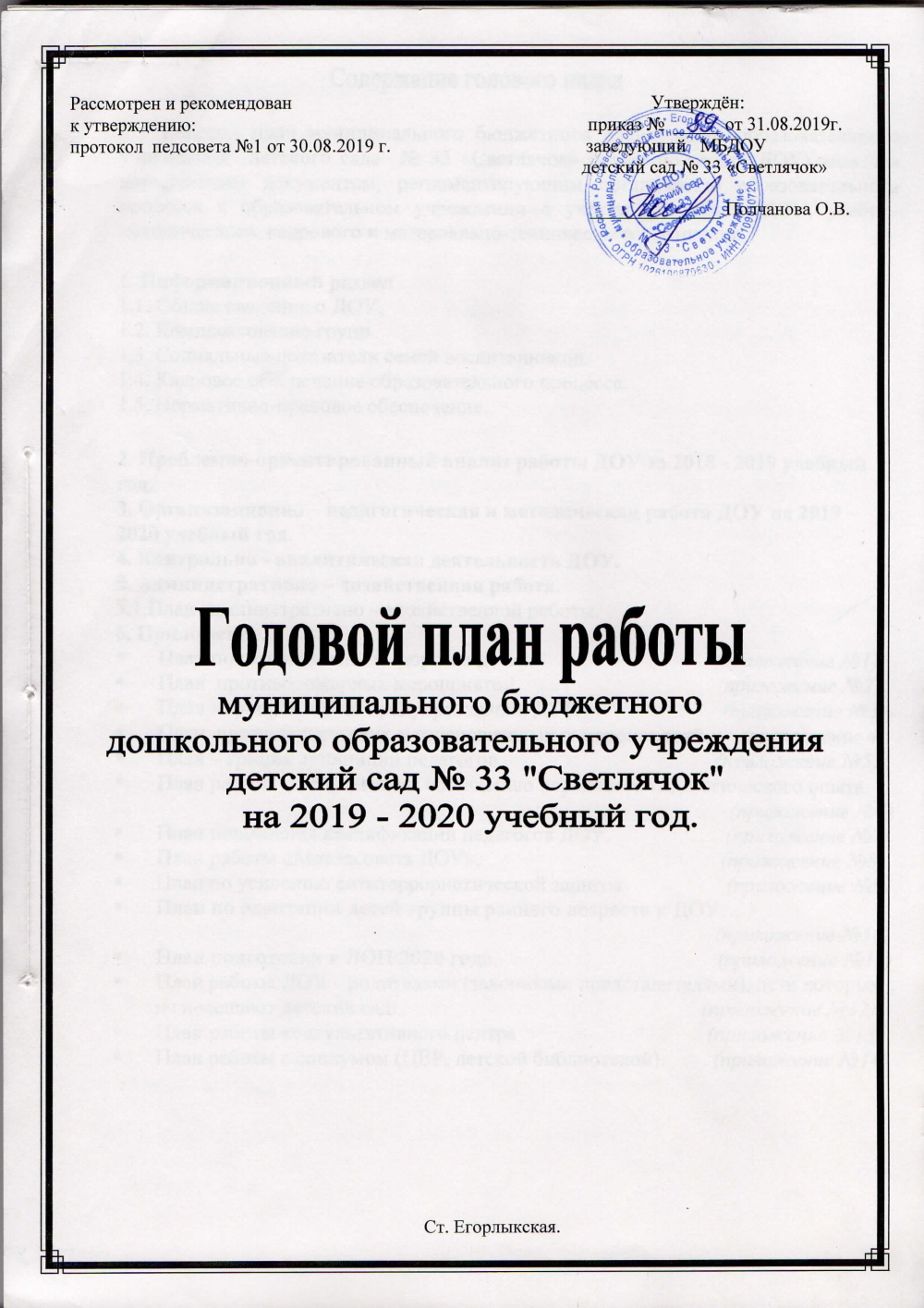         Годовой план муниципального бюджетного дошкольного образовательного учреждения  детского сада  № 33 «Светлячок» (далее по тексту ДОУ) является нормативным документом, регламентирующим организацию образовательного процесса в образовательном учреждении с учётом специфики ДОУ, учебно-методического, кадрового и материально-технического оснащения. 1. Информационный раздел1.1. Общие сведения о ДОУ. 1.2. Комплектование групп.1.3. Социальные показатели семей воспитанников.1.4. Кадровое обеспечение образовательного процесса.  1.5. Нормативно-правовое обеспечение.  2. Проблемно-ориентированный анализ работы ДОУ за 2018 - 2019 учебный год.3. Организационно – педагогическая и методическая работа ДОУ на 2019 – 2020 учебный год.4. Контрольно - аналитическая деятельность ДОУ.5. Административно – хозяйственная работа.5.1.План административно – хозяйственной работы.6. Приложение. План по охране жизни и здоровья детей.                                 (приложение №1)План  противопожарных мероприятий.                                    (приложение №2)План мероприятий по предупреждению ДТТ.                          (приложение №3)План  профилактических и оздоровительных мероприятий.      (приложение 4)План – график аттестации педагогов.                                       (приложение №5)План работы по изучению и обобщению передового педагогического опыта. (приложение №6)   План повышения квалификации педагогов ДОУ.                     (приложение №7)План работы «Методсовета ДОУ».                                            (приложение №8)План по усилению антитеррористической защиты.                  (приложение №9)План по адаптации детей группы раннего возраста к ДОУ.                                                                                                      (приложение №10)План подготовки к ЛОП 2020 года.                                     (приложение №11)План работы ДОУ с родителями (законными представителями), дети которых        не посещают детский сад.                                                        (приложение №12    Работа консультативного пункта для семей детей,               не посещающих  детский  сад на 2019 – 2020 учебный год.        (приложение №13)                                                         План работы с социумом (ЦВР, детской библиотекой, ДШИ).        (приложение №14)Информационный раздел1.1.Общие сведения о ДОУМуниципальное бюджетное дошкольное образовательное учреждение детский сад № 33 «Светлячок» функционирует с 1991 года, расположено  в центре станицы. По соседству с МБДОУ находятся жилые дома. МБДОУ № 33 «Светлячок» по организационно-правовой форме является муниципальным бюджетным дошкольным образовательным учреждением, созданным для оказания услуг в целях обеспечения реализации предусмотренных законодательством РФ полномочий органов местного самоуправления в сфере дошкольного образования. Учреждение осуществляет свою деятельность путем оказания услуг в сфере образования.Фактический (юридический адрес): 347664, Ростовская область, Егорлыкский район, ст. Егорлыкская, пер. Первомайский, д. 59.Право на ведение образовательной деятельности подтверждено следующими документами:  с лицензией № 4371 от 19.02.2015 года на право ведения образовательной деятельности.уставом, зарегистрированном межрайонной ИФНС России № 1183 от 31.10.2014г. по Ростовской области, свидетельством о государственной аккредитации № 2578 от 27.12.2001 года, свидетельством о внесении записи в единый государственный реестр юридических лиц 1026100870630 от 05.12.2002 года, свидетельством о постановке на учёт в налоговом органе юридического лица.Режим работы: пятидневная рабочая неделя с пребыванием детей с 7.00 до17.30 часов.1.2. Комплектование группВ ДОУ функционируют 6 группы, из них:Группа раннего возраста «Малыш» (от 1,6 до 3 лет)Младшая группа «Звездочки» (от 3 до 4 лет)Средняя группа  «Непоседы» (от 4 до 5 лет)Старшая  группа №1 «Ромашка» (от 5 до 6 лет)Старшая группа №2 «Ягодка» (от 5 до 6 лет)Подготовительная группа «Радуга» (от 6 до 7 лет)Общая наполняемость групп  на 1.09.2019 г. составляет 140 детей.1.3. Социальные показатели семей воспитанников:Всего семей:136.Всего родителей:  248 человек.Кадровое обеспечение образовательного процесса:Заведующий МБДОУ – Полчанова Ольга Валерьевна, педагогический стаж работы - 4 лет.Воспитатели:Агафонова Людмила Михайловна - образование средне – специальное, имеет соответствие занимаемой должности, педагогический стаж по специальности работы 9 лет.Котченко Ирина Анатольевна - образование средне – специальное, имеет соответствие занимаемой должности, педагогический стаж по спецальности работы 22 лет. Локоть Надежда Леонидовна образование средне – специальное, имеет высшую квалификационную категорию, педагогический стаж  по специальности работы 13г.Левина Елена Ивановна - образование средне – специальное, имеет первую квалификационную категорию, педагогический стаж по специальности  работы 36 лет.Ткачева Марина Васильевна - образование средне – специальное, имеет соответствие занимаемой должности, педагогический стаж по специальности работы 16 лет.Сабельник Галина Александровна - образование высшее, имеет соответствие занимаемой должности, педагогический стаж по специальности работы 15 лет.Жевтяк  Наталья Николаевна - образование высшее, имеет первую квалификационную категорию, педагогический стаж по специальности работы 24 лет.Мамай Наталья Михайловна - образование средне – специальное, имеет соответствие занимаемой должности, педагогический стаж работы по специальности 13 лет.Михайлова Анжела Александровна - образование средне – специальное, имеет соответствие занимаемой должности, педагогический стаж по специальности работы 1 год.
   Музыкальные руководители:Винокурова Елена Александровна - образование средне – специальное, имеет соответствие занимаемой должности, педагогический стаж работы 28 лет.Ермак Лариса Викторовна - образование средне – специальное, имеет первую квалификационную категорию, педагогический стаж работы 29 лет.Учитель - логопед – Гречиха Людмила Николаевна, образование высшее, имеет первую квалификационную категорию, педагогический стаж  по специальности работы 16 г.Инструктор по физической культуре - Улевская Наталья Геннадьевна, образо-вание высшее, имеет соответствие занимаемой должности, педагогический по специальности  стаж работы 9 лет.
Педагогический ценз ДОУИз 13 педагогов, осуществляющих образовательный процесс, 4 человека с высшим образованием, что составляет - 31%;9 человек со средне-специальным образованием - 69%.По квалификационным категориям педагоги распределяются следующим образом:Высшая категория - 1 человек - 8%;Первая категория - 4 человека - 31%;Соответствие занимаемой должности – 8 педагогов - 61%.           1.5. Нормативно - правовое обеспечение.Годовой  план ДОУ составлен в соответствии сЗаконом Российской Федерации от 29.12.2012 г. № 273-ФЗ «Об образовании в Российской Федерации»;Федеральным государственным образовательным стандартом дошкольного образования, утвержденным приказом Министерства образования и науки Российской Федерации от 17 октября 2013 г. N 1155; Приказом Министерства образования и науки Российской Федерации от 30.08.2013 № 1014  «Об утверждении порядка организации и осуществления образовательной деятельности по основным общеобразовательным программах - образовательным программам дошкольного образования»;СанПин 2.4.1.3049-13 «Санитарно-эпидемиологические требования к устройству, содержанию и организации   режима работы дошкольных образовательных организаций» 15.05.2013г. №26.  (Постановление Главного государственного  санитарного врача РФ от 27 августа 2015 г. N 41 "О внесении изменений в СанПиН 2.4.1.3049-13 "Санитарно - эпидемиологические требования к устройству, содержанию и организации режима работы дошкольных образовательных организаций").Письмом  «Комментарии к ФГОС дошкольного образования» Министерства образования и науки Российской Федерации от 28.02.2014 г. № 08-249;Уставом муниципального бюджетного дошкольного образовательного учреждения детский сад № 33 «Светлячок». Основной образовательной программой ДОУ,  разработанной на основе примерной основной общеобразовательной программы  «От рождения до школы» авторов Н.Е. Вераксы, Т.С. Комаровой, М.А. Васильевой разработанной в соответствии с ФГОС ДО.Образовательной программой ДОУ на 2016 -2020 гг.3.1. Методическая работа:Цель:дальнейшее развитие и эффективное использование педагогического потенциала ДОУ;увеличение процента подготовленности кадров в области владения компьютером, информационными технологиями;методическое сопровождение реализации федеральных государственных образовательных стандартов дошкольного образования;изучение профессиональных затруднений и интересов педагогов (наблюдение, анкетирование, тестирование, собеседование);информационная поддержка (подготовка аналитических материалов:  отчетов, справок по итогам проведения смотров и конкурсов, тематического контроля);подготовка информационно - методических материалов (организация выставки новинок периодической, научно-методической печати в методическом кабинете);помощь педагогам в ходе аттестации.Задачи:«Укреплять физическое здоровье детей через создание условий для систематического оздоровления организма, через систему физкультурнооздоровительной работы в соответствии с требованиями ФГОС ДО».«Совершенствовать работу педагогов по развитию проектно-исследовательской деятельности как основы познавательного, речевого и творческого развития дошкольников»  «Укреплять физическое здоровье детей через создание условий для систематического оздоровления организма, через систему физкультурнооздоровительной работы в соответствии с требованиями ФГОС ДО».      Задача: создать благоприятные условия для административно – хозяйственной деятельности учреждения.Приложение  №1.Приложение №2   Приложение №3Приложение №4                                                                                                                                                                                                  Приложение №5Приложение № 6Приложение № 7Приложение №8Приложение №9. Приложение №10  ЦЕЛЬ: Формирование компетентности педагогов по вопросам развития детей раннего возраста; выработка практических навыков и умений в организации педагогических условий психофизического благополучия. Сохранение психического и физического здоровья детей  посредством создания благоприятных условий способствующих их комфортной адаптации.Приложение №11Приложение №12План работы МБДОУ детского сада №33 «Светлячок» с родителями (законными представителями) дети, которых не посещают детский садна 2019 – 2020 учебный год.Приложение №13Работа консультативного пункта для семей детей, не посещающих  детский садна 2019 – 2020 учебный год.ЗадачиСодержание деятельности и формы работыСодержание деятельности и формы работыСрокиСрокиОтветст-венныеОтветст-венныеОтветст-венныеотметка о выпол-ненииЗнакомство с годовым планом рабо-ты, определе-ние места каждого в реализации годовых задач.Педсовет – круглый стол:Тема: «Задачи  годового плана работы  и организация работы МБДОУ в 2019 - 2020 учебном году." Обсуждение и рекомендации на утверждение:Изменений и дополнений образовательной программы ДОУ на 2019-2020 учебный год (календарный годовой план).Годовой план и организации работы в 2019 – 2020 учебном году.Приложения к годовому плану работы:План по охране жизни и здоровья детей.План  противопожарных мероприятий.План мероприятий по ПДТТ.План  профилактических и оздоровитель-ных мероприятий. План – график аттестации педагогов. План работы по изучению и обобщению передового педагогического опыта.    План повышения квалификации педагогов.План работы «Методсовета ДОУ».План по усилению антитеррористичес-кой защиты.План по адаптации детей группы раннего возраста к ДОУ.План подготовки к ЛОП 2020 года.План работы комиссии «За безопасность дорожного движения».План работы ДОУ с родителями (законными представителями), дети которых не посещают детский сад.    План работы с социумом.План преемственности с ЕСОШ №7. 4. Рабочих программ педагогов и рабочих программ кружков  на уч. год. 5. План работы Консультативного центра с неорганизованными детьми на 2019-2020 учебный год6.Формы написания  и сроки календарных  планов.Педсовет – круглый стол:Тема: «Задачи  годового плана работы  и организация работы МБДОУ в 2019 - 2020 учебном году." Обсуждение и рекомендации на утверждение:Изменений и дополнений образовательной программы ДОУ на 2019-2020 учебный год (календарный годовой план).Годовой план и организации работы в 2019 – 2020 учебном году.Приложения к годовому плану работы:План по охране жизни и здоровья детей.План  противопожарных мероприятий.План мероприятий по ПДТТ.План  профилактических и оздоровитель-ных мероприятий. План – график аттестации педагогов. План работы по изучению и обобщению передового педагогического опыта.    План повышения квалификации педагогов.План работы «Методсовета ДОУ».План по усилению антитеррористичес-кой защиты.План по адаптации детей группы раннего возраста к ДОУ.План подготовки к ЛОП 2020 года.План работы комиссии «За безопасность дорожного движения».План работы ДОУ с родителями (законными представителями), дети которых не посещают детский сад.    План работы с социумом.План преемственности с ЕСОШ №7. 4. Рабочих программ педагогов и рабочих программ кружков  на уч. год. 5. План работы Консультативного центра с неорганизованными детьми на 2019-2020 учебный год6.Формы написания  и сроки календарных  планов.29.08.201929.08.2019заведую-щий,педагогизаведую-щий,педагогизаведую-щий,педагогиПр. № 1от    29.08.2019 Развитие профессиональных качеств педагогов ДОУ по сохранению и укреплению здоровья дошкольниковПедсовет – деловая игра:Тема: «Здоровьесберегающая система ДОУ как модель образовательного пространства в формировании здорового образа жизни, сохранения и укрепления здоровья детей». 1. Выполнение решения предыдущего заседания Совета педагогов.2. Здоровьесберегающие подходы в образо-вательной области «Физическое развитие» в соответствии с ФГОС ДО». 2. Трибуна опыта «Педагогические находки в организации работы по физическому развитию «(из опыта работы);2.1. Организация работы воспитателя по сохранению и укреплению здоровья детей.2.2.Использование здоровьесберегающих технологий на музыкальных занятиях.2.3.Здоровьесберегающие технологии в работе учителя-логопеда ДОУ.3. Аналитическая справка  по результатам тематической  проверки   «Условия в МБДОУ для сохранения и укрепления здоровья и безопасности жизнедеятельности дошкольников».4. Деловая игра «Мы и здоровье»!».5. Проект решения педагогического совета, его обсуждение, дополнения. Педсовет – деловая игра:Тема: «Здоровьесберегающая система ДОУ как модель образовательного пространства в формировании здорового образа жизни, сохранения и укрепления здоровья детей». 1. Выполнение решения предыдущего заседания Совета педагогов.2. Здоровьесберегающие подходы в образо-вательной области «Физическое развитие» в соответствии с ФГОС ДО». 2. Трибуна опыта «Педагогические находки в организации работы по физическому развитию «(из опыта работы);2.1. Организация работы воспитателя по сохранению и укреплению здоровья детей.2.2.Использование здоровьесберегающих технологий на музыкальных занятиях.2.3.Здоровьесберегающие технологии в работе учителя-логопеда ДОУ.3. Аналитическая справка  по результатам тематической  проверки   «Условия в МБДОУ для сохранения и укрепления здоровья и безопасности жизнедеятельности дошкольников».4. Деловая игра «Мы и здоровье»!».5. Проект решения педагогического совета, его обсуждение, дополнения. 10.12.201910.12.2019Полчанова О.В.Улевская Н.Г.педагогиПолчанова О.В.Улевская Н.Г.Полчанова О.В.Полчанова О.В.Улевская Н.Г.педагогиПолчанова О.В.Улевская Н.Г.Полчанова О.В.Полчанова О.В.Улевская Н.Г.педагогиПолчанова О.В.Улевская Н.Г.Полчанова О.В.Семинары, семинары – практикумыСеминары, семинары – практикумыСеминары, семинары – практикумыСеминары, семинары – практикумыСеминары, семинары – практикумыСеминары, семинары – практикумыСеминары, семинары – практикумыСеминары, семинары – практикумыСеминары, семинары – практикумыРазвивать творческий потенциал педагогов, их компетентность в вопросах укрепления здоровья дошкольни-ков.Семинар-практикум: Тема "Формирование привычки к здоровому образу жизни у детей дошкольного возраста"Формирование здорового образа жизни у дошкольников.Организация и правила проведения закаливания в осенне-зимний период.Внедрение здоровьесберегающих технологий в совместной деятельности педагога и детей.Мастер класс: «Укрепляем здоровье детей» (игры, упражнения и т.п.)Деловая игра «Физкультура от А до Я»Семинар-практикум: Тема "Формирование привычки к здоровому образу жизни у детей дошкольного возраста"Формирование здорового образа жизни у дошкольников.Организация и правила проведения закаливания в осенне-зимний период.Внедрение здоровьесберегающих технологий в совместной деятельности педагога и детей.Мастер класс: «Укрепляем здоровье детей» (игры, упражнения и т.п.)Деловая игра «Физкультура от А до Я»ноябрьноябрьАгафонова Л.М.медсестраКотченко И.А.Улевская Н.Г.Полчанова О.В.Агафонова Л.М.медсестраКотченко И.А.Улевская Н.Г.Полчанова О.В.Агафонова Л.М.медсестраКотченко И.А.Улевская Н.Г.Полчанова О.В.Педагогические часыПедагогические часыПедагогические часыПедагогические часыПедагогические часыПедагогические часыПедагогические часыПедагогические часыПедагогические часыСовершенствовать знания и умения педагогов в проведении оценки индивидуального развития детей.Тема: «Реализации образовательных областей в соответствии с ФГОС ДО». 1.Оценка индивидуального развития детей.2. ИКТ компетенция как одно из требований профессионального стандарта педагогаТема: «Реализации образовательных областей в соответствии с ФГОС ДО». 1.Оценка индивидуального развития детей.2. ИКТ компетенция как одно из требований профессионального стандарта педагога   сентябрь   сентябрьПолчанова О.В.Сабельник Г.А.Полчанова О.В.Сабельник Г.А.Полчанова О.В.Сабельник Г.А.Активизировать педагогов на необходи-мость ведения физкультурно- оздоровительной  деяте-льности в ДОУ с детьми, родителями.Тема: «Здоровьесберегающая среда в ДОУ в соответствии с ФГОС ДО.»1. «Организация работы в ДОУ по формиро-ванию культуры здорового и безопасного образа жизни  детей дошкольного возраста 2. Обеспечение условий обучения и воспи-тания в ДОУ через создание здоровьесберегающей среды, обеспечение психологичес-кой безопасности ребенка в соответствии с ФГОС. (презентация).3.Использование ИКТ технологий в оздо-ровительной работе с детьми и родителями.Тема: «Здоровьесберегающая среда в ДОУ в соответствии с ФГОС ДО.»1. «Организация работы в ДОУ по формиро-ванию культуры здорового и безопасного образа жизни  детей дошкольного возраста 2. Обеспечение условий обучения и воспи-тания в ДОУ через создание здоровьесберегающей среды, обеспечение психологичес-кой безопасности ребенка в соответствии с ФГОС. (презентация).3.Использование ИКТ технологий в оздо-ровительной работе с детьми и родителями.октябрьоктябрьМамай Н.М.Улевская Н.Г.Полчанова О.В.Мамай Н.М.Улевская Н.Г.Полчанова О.В.Мамай Н.М.Улевская Н.Г.Полчанова О.В.Поиск новых действенных форм работы педагогов с детьми  пофизическому развитию.Педчас: «Физкультурно – оздоровитель-ная  работа в режиме дня»1. Двигательная активность детей в условиях детского сада.2. «Колыбельные - здоровье сберегающий метод народной культуры детства»3. «Игры - эстафеты для дошкольников»4. Рефлексивно-ролевая игра «Что мешает ребенку в детском саду быть здоровым».Педчас: «Физкультурно – оздоровитель-ная  работа в режиме дня»1. Двигательная активность детей в условиях детского сада.2. «Колыбельные - здоровье сберегающий метод народной культуры детства»3. «Игры - эстафеты для дошкольников»4. Рефлексивно-ролевая игра «Что мешает ребенку в детском саду быть здоровым».ноябрьноябрьМихайлова А.А.Жевтяк Н.Н.Левина Е.И.Михайлова А.А.Жевтяк Н.Н.Левина Е.И.Михайлова А.А.Жевтяк Н.Н.Левина Е.И.КонсультацииКонсультацииКонсультацииКонсультацииКонсультацииКонсультацииКонсультацииКонсультацииКонсультацииПоказать  педагогам оздоровительную функ-цию музыкив работе с детьми.«Оздоровительная функция музыки как соответствующая система музыкального воспитания дошкольников».«Оздоровительная функция музыки как соответствующая система музыкального воспитания дошкольников».сентябрь сентябрь Винокурова Е.А.Винокурова Е.А.Винокурова Е.А.Винокурова Е.А.«Организация и методика проведения прогулки в детском саду».«Организация и методика проведения прогулки в детском саду».октябрьоктябрьПолчанова О.Н.Полчанова О.Н.Полчанова О.Н.Полчанова О.Н.«Нетрадиционное оборудование для профилактики плоскостопия у дошкольников».«Нетрадиционное оборудование для профилактики плоскостопия у дошкольников».Улевская Н.Г.Улевская Н.Г.Улевская Н.Г.Улевская Н.Г.«Пути формирования у дошкольников основ здорового образа жизни»«Пути формирования у дошкольников основ здорового образа жизни»ноябрьноябрьСабельник Г.А.Сабельник Г.А.Сабельник Г.А.Сабельник Г.А.«Использование эффективных методов и приемов в проведении физкультурно – оздоровительной работы в возрастных группах ДОУ"«Использование эффективных методов и приемов в проведении физкультурно – оздоровительной работы в возрастных группах ДОУ"декабрьдекабрь
Полчанова О.Н.
Полчанова О.Н.
Полчанова О.Н.
Полчанова О.Н.Способствовать взаимодействию детского сада и семьи в укреплении здоровья у детей.«Организация взаимодействия с семьёй по проблеме укрепления и сохранения здоровья, физического развития детей».«Организация взаимодействия с семьёй по проблеме укрепления и сохранения здоровья, физического развития детей».декабрьдекабрьУлевская Н.Г.Улевская Н.Г.Улевская Н.Г.Улевская Н.Г.                                             Открытые просмотры                                             Открытые просмотры                                             Открытые просмотры                                             Открытые просмотры                                             Открытые просмотры                                             Открытые просмотры                                             Открытые просмотры                                             Открытые просмотры                                             Открытые просмотрыОтметить умения педа-гогов ДОУ  использовать разнообразные методы  и приемы в работе с детьми в организации физкультурно оздоровительной деятельности; умение делиться опытом работыТема: «Физкультурно – оздоровительная работа с дошкольниками в группах ДОУ» (КГН, оздоровительная прогулка, НОД, праздники, развлечения)Тема: «Физкультурно – оздоровительная работа с дошкольниками в группах ДОУ» (КГН, оздоровительная прогулка, НОД, праздники, развлечения)октябрь – декабрьоктябрь – декабрьпедагоги по графикупедагоги по графикупедагоги по графикупедагоги по графикуСмотры – конкурсыСмотры – конкурсыСмотры – конкурсыСмотры – конкурсыСмотры – конкурсыСмотры – конкурсыСмотры – конкурсыСмотры – конкурсыСмотры – конкурсыОтметить творческие способности педагогов в оформлении  среды.«Оснащение групп и готовность к новому учебному году».«Оснащение групп и готовность к новому учебному году».август август педагогипедагогипедагогипедагогиОтметить творческие способности педагогов в оформлении  среды. «Здоровьеукрепляющая среда»  «Здоровьеукрепляющая среда» ноябрьноябрьпедагогипедагогипедагогипедагогиОтметить творческие способности педагогов в оформлении  среды.«Новогодний переполох!» (подготовка к празднику – выставки, оформление)«Новогодний переполох!» (подготовка к празднику – выставки, оформление)декабрьдекабрьпедагогипедагогипедагогипедагогиРабота  с детьми.Работа  с детьми.Работа  с детьми.Работа  с детьми.Работа  с детьми.Работа  с детьми.Работа  с детьми.Работа  с детьми.Работа  с детьми.Конкурсы, выставки для детей.Совместные работы детей и родителей.Конкурсы, выставки для детей.Совместные работы детей и родителей.Конкурсы, выставки для детей.Совместные работы детей и родителей.Конкурсы, выставки для детей.Совместные работы детей и родителей.Конкурсы, выставки для детей.Совместные работы детей и родителей.Конкурсы, выставки для детей.Совместные работы детей и родителей.Конкурсы, выставки для детей.Совместные работы детей и родителей.Конкурсы, выставки для детей.Совместные работы детей и родителей.Конкурсы, выставки для детей.Совместные работы детей и родителей.Развивать творческие способности педагогов, родителей (законных представителей), детей, способствовать  созданию условий для всестороннего развития  дошкольников.Развивать творческие способности педагогов, родителей (законных представителей), детей, способствовать  созданию условий для всестороннего развития  дошкольников.Развивать творческие способности педагогов, родителей (законных представителей), детей, способствовать  созданию условий для всестороннего развития  дошкольников.Развивать творческие способности педагогов, родителей (законных представителей), детей, способствовать  созданию условий для всестороннего развития  дошкольников.Развивать творческие способности педагогов, родителей (законных представителей), детей, способствовать  созданию условий для всестороннего развития  дошкольников.Развивать творческие способности педагогов, родителей (законных представителей), детей, способствовать  созданию условий для всестороннего развития  дошкольников.Развивать творческие способности педагогов, родителей (законных представителей), детей, способствовать  созданию условий для всестороннего развития  дошкольников.Развивать творческие способности педагогов, родителей (законных представителей), детей, способствовать  созданию условий для всестороннего развития  дошкольников.Развивать творческие способности педагогов, родителей (законных представителей), детей, способствовать  созданию условий для всестороннего развития  дошкольников.на 1 –е полугодие:«Осенняя мозаика»  выставка поделок из природного материала – совм. работа родителей и детей«От улыбки хмурый день светлей» - выставка рисунков, аппликаций, коллажей (младшая и старшая возр.гр.)«Для любимой мамочки» выставка рисунков, аппликаций, коллажей (младшая и старшая возр.гр.) «Новогодние фантазии»  (поделки дети совместно с родителями)на 1 –е полугодие:«Осенняя мозаика»  выставка поделок из природного материала – совм. работа родителей и детей«От улыбки хмурый день светлей» - выставка рисунков, аппликаций, коллажей (младшая и старшая возр.гр.)«Для любимой мамочки» выставка рисунков, аппликаций, коллажей (младшая и старшая возр.гр.) «Новогодние фантазии»  (поделки дети совместно с родителями)на 1 –е полугодие:«Осенняя мозаика»  выставка поделок из природного материала – совм. работа родителей и детей«От улыбки хмурый день светлей» - выставка рисунков, аппликаций, коллажей (младшая и старшая возр.гр.)«Для любимой мамочки» выставка рисунков, аппликаций, коллажей (младшая и старшая возр.гр.) «Новогодние фантазии»  (поделки дети совместно с родителями)сентябрьоктябрьноябрьдекабрь сентябрьоктябрьноябрьдекабрь педагогипедагогипедагогипедагогиЦель: Поддерживать эмоциональное самочувствие дошкольников, развивать творческие способности, способствовать укреплению дружеских отношений всех участников образовательного процессаЦель: Поддерживать эмоциональное самочувствие дошкольников, развивать творческие способности, способствовать укреплению дружеских отношений всех участников образовательного процессаЦель: Поддерживать эмоциональное самочувствие дошкольников, развивать творческие способности, способствовать укреплению дружеских отношений всех участников образовательного процессаЦель: Поддерживать эмоциональное самочувствие дошкольников, развивать творческие способности, способствовать укреплению дружеских отношений всех участников образовательного процессаЦель: Поддерживать эмоциональное самочувствие дошкольников, развивать творческие способности, способствовать укреплению дружеских отношений всех участников образовательного процессаЦель: Поддерживать эмоциональное самочувствие дошкольников, развивать творческие способности, способствовать укреплению дружеских отношений всех участников образовательного процессаЦель: Поддерживать эмоциональное самочувствие дошкольников, развивать творческие способности, способствовать укреплению дружеских отношений всех участников образовательного процессаЦель: Поддерживать эмоциональное самочувствие дошкольников, развивать творческие способности, способствовать укреплению дружеских отношений всех участников образовательного процессаЦель: Поддерживать эмоциональное самочувствие дошкольников, развивать творческие способности, способствовать укреплению дружеских отношений всех участников образовательного процессасентябрь«День знаний» 02.09.2019 г02.09.2019 г02.09.2019 г02.09.2019 гМуз. руково-дитель ивоспитателиМуз. руково-дитель ивоспитателиМуз. руково-дитель ивоспитателисентябрь«Осенняя  пора очей очарованье» 06.09.2019 г.06.09.2019 г.06.09.2019 г.06.09.2019 г.Муз. руково-дитель ивоспитателиМуз. руково-дитель ивоспитателиМуз. руково-дитель ивоспитателисентябрь«День дошкольного работника»27.09.2019г.27.09.2019г.27.09.2019г.27.09.2019г.Муз. руково-дитель ивоспитателиМуз. руково-дитель ивоспитателиМуз. руково-дитель ивоспитателиоктябрь«Праздник урожая» Покров11.10.2019г.11.10.2019г.11.10.2019г.11.10.2019г.Муз. руково-дитель ивоспитателиМуз. руково-дитель ивоспитателиМуз. руково-дитель ивоспитателиноябрь«День матери. Мама – счастье моё!»29.11.2019 г.29.11.2019 г.29.11.2019 г.29.11.2019 г.Муз. руково-дитель ивоспитателиМуз. руково-дитель ивоспитателиМуз. руково-дитель ивоспитателидекабрь«Здравствуй, Зимушка - зима!»06.12.2019г.06.12.2019г.06.12.2019г.06.12.2019г.Муз. руково-дитель ивоспитателиМуз. руково-дитель ивоспитателиМуз. руково-дитель ивоспитателидекабрь«Новогодний хоровод»25.12 2019 – 27.12.2019 г.25.12 2019 – 27.12.2019 г.25.12 2019 – 27.12.2019 г.25.12 2019 – 27.12.2019 г.Муз. руково-дитель ивоспитателиМуз. руково-дитель ивоспитателиМуз. руково-дитель ивоспитателиГрупповые праздники, развлеченияГрупповые праздники, развлеченияГрупповые праздники, развлеченияГрупповые праздники, развлеченияГрупповые праздники, развлеченияГрупповые праздники, развлеченияГрупповые праздники, развлеченияГрупповые праздники, развлеченияГрупповые праздники, развлеченияГруппа раннего возрастаГруппа раннего возрастаГруппа раннего возрастаГруппа раннего возрастаГруппа раннего возрастаГруппа раннего возрастаГруппа раннего возрастаГруппа раннего возрастаГруппа раннего возрастаРазвлечение  «Рисунок на асфальте».Развлечение  «Рисунок на асфальте».сентябрьсентябрьсентябрьсентябрьвоспитателигруппы раннего возраставоспитателигруппы раннего возраставоспитателигруппы раннего возраста«Игрушки в гостях у ребят»«Игрушки в гостях у ребят»       сентябрь       сентябрь       сентябрь       сентябрьвоспитателигруппы раннего возраставоспитателигруппы раннего возраставоспитателигруппы раннего возраста«Осень в гости к нам пришла»«Осень в гости к нам пришла»октябрьоктябрьоктябрьоктябрьвоспитателигруппы раннего возраставоспитателигруппы раннего возраставоспитателигруппы раннего возраста«Путешествие в осенний лес»».«Путешествие в осенний лес»».        октябрь        октябрь        октябрь        октябрьвоспитателигруппы раннего возраставоспитателигруппы раннего возраставоспитателигруппы раннего возраста«Праздник «Осень в гости к нам пришла».«Праздник «Осень в гости к нам пришла».октябрьоктябрьоктябрьоктябрьвоспитателигруппы раннего возраставоспитателигруппы раннего возраставоспитателигруппы раннего возраста«Что нам осень принесла»«Что нам осень принесла»ноябрьноябрьноябрьноябрьвоспитателигруппы раннего возраставоспитателигруппы раннего возраставоспитателигруппы раннего возраста« День мамы»« День мамы»ноябрьноябрьноябрьноябрьвоспитателигруппы раннего возраставоспитателигруппы раннего возраставоспитателигруппы раннего возраста«Встреча зимы».«Встреча зимы».декабрьдекабрьдекабрьдекабрьвоспитателигруппы раннего возраставоспитателигруппы раннего возраставоспитателигруппы раннего возраста«Новогодний праздник».«Новогодний праздник».декабрьдекабрьдекабрьдекабрьвоспитателигруппы раннего возраставоспитателигруппы раннего возраставоспитателигруппы раннего возраставоспитателигруппы раннего возраставоспитателигруппы раннего возраставоспитателигруппы раннего возрастаМладшая группаМладшая группаМладшая группаМладшая группаМладшая группаМладшая группаМладшая группаМладшая группаМладшая группа« Что у осени в корзинке».« Что у осени в корзинке».сентябрьсентябрьсентябрьсентябрьвоспитателимладшей группывоспитателимладшей группывоспитателимладшей группы «Осенние встречи». «Осенние встречи».       сентябрь       сентябрь       сентябрь       сентябрьвоспитателимладшей группывоспитателимладшей группывоспитателимладшей группы «В гости к осени». «В гости к осени».октябрьоктябрьоктябрьоктябрьвоспитателимладшей группывоспитателимладшей группывоспитателимладшей группы« Теремок в осеннем лесу»« Теремок в осеннем лесу»        октябрь        октябрь        октябрь        октябрьвоспитателимладшей группывоспитателимладшей группывоспитателимладшей группы «Осенняя ярмарка». «Осенняя ярмарка».октябрьоктябрьоктябрьоктябрьвоспитателимладшей группывоспитателимладшей группывоспитателимладшей группы «Курочка Ряба» театрализация». «Курочка Ряба» театрализация».ноябрьноябрьноябрьноябрьвоспитателимладшей группывоспитателимладшей группывоспитателимладшей группы« В гости к Мойдодыру»« В гости к Мойдодыру»ноябрьноябрьноябрьноябрьвоспитателимладшей группывоспитателимладшей группывоспитателимладшей группы«Зимушка – зима».«Зимушка – зима».декабрьдекабрьдекабрьдекабрьвоспитателимладшей группывоспитателимладшей группывоспитателимладшей группы «Новогодний утренник». «Новогодний утренник».декабрьдекабрьдекабрьдекабрьвоспитателимладшей группывоспитателимладшей группывоспитателимладшей группыСредняя группаСредняя группаСредняя группаСредняя группаСредняя группаСредняя группаСредняя группаСредняя группаСредняя группа«Осенние забавы» спортивное развлечение«Осенние забавы» спортивное развлечениесентябрьсентябрьсентябрьсентябрьвоспитателисредней группывоспитателисредней группывоспитателисредней группыДосуг «русская матрёшка»Досуг «русская матрёшка»       сентябрь       сентябрь       сентябрь       сентябрьвоспитателисредней группывоспитателисредней группывоспитателисредней группы«Весёлые воробушки» спортивное развлечение«Весёлые воробушки» спортивное развлечениеоктябрьоктябрьоктябрьоктябрьвоспитателисредней группывоспитателисредней группывоспитателисредней группыЛитературный досуг « В гости бабушка пришла»Литературный досуг « В гости бабушка пришла»        октябрь        октябрь        октябрь        октябрьвоспитателисредней группывоспитателисредней группывоспитателисредней группы«Кот и мыши» театрализация«Кот и мыши» театрализацияоктябрьоктябрьоктябрьоктябрьвоспитателисредней группывоспитателисредней группывоспитателисредней группы«Перелётные птицы» познавательный досуг«Перелётные птицы» познавательный досугноябрьноябрьноябрьноябрьвоспитателисредней группывоспитателисредней группывоспитателисредней группы«Колобок» театрализация«Колобок» театрализацияноябрьноябрьноябрьноябрьвоспитателисредней группывоспитателисредней группывоспитателисредней группы«Зимние забавы» спортивное развлечение«Зимние забавы» спортивное развлечениедекабрьдекабрьдекабрьдекабрьвоспитателисредней группывоспитателисредней группывоспитателисредней группы«В гости к лисичке»«В гости к лисичке»декабрьдекабрьдекабрьдекабрьвоспитателисредней группывоспитателисредней группывоспитателисредней группыСтаршая группа №1Старшая группа №1Старшая группа №1Старшая группа №1Старшая группа №1Старшая группа №1Старшая группа №1Старшая группа №1Старшая группа №1«День знаний».«День знаний».сентябрьсентябрьсентябрьсентябрьвоспитателистаршей №1  группывоспитателистаршей №1  группывоспитателистаршей №1  группы«Дары осени».«Дары осени».сентябрьсентябрьсентябрьсентябрьвоспитателистаршей №1  группывоспитателистаршей №1  группывоспитателистаршей №1  группы«День дошкольного работника».«День дошкольного работника».сентябрьсентябрьсентябрьсентябрьвоспитателистаршей №1  группывоспитателистаршей №1  группывоспитателистаршей №1  группы«Наши помощники - дорожные знаки».«Наши помощники - дорожные знаки».октябрьоктябрьоктябрьоктябрьвоспитателистаршей №1  группывоспитателистаршей №1  группывоспитателистаршей №1  группы«В мире профессий».«В мире профессий».октябрьоктябрьоктябрьоктябрьвоспитателистаршей №1  группывоспитателистаршей №1  группывоспитателистаршей №1  группы«По страницам книг».«По страницам книг».ноябрьноябрьноябрьноябрьвоспитателистаршей №1  группывоспитателистаршей №1  группывоспитателистаршей №1  группы«Я здоровье берегу, сам себе я помогу».«Я здоровье берегу, сам себе я помогу».ноябрьноябрьноябрьноябрьвоспитателистаршей №1  группывоспитателистаршей №1  группывоспитателистаршей №1  группы«В гости к игрушкам».«В гости к игрушкам».ноябрьноябрьноябрьноябрьвоспитателистаршей №1  группывоспитателистаршей №1  группывоспитателистаршей №1  группы«Мама лучший друг».«Мама лучший друг».ноябрьноябрьноябрьноябрьвоспитателистаршей №1  группывоспитателистаршей №1  группывоспитателистаршей №1  группы«Любимые народные игры».«Любимые народные игры».декабрьдекабрьдекабрьдекабрьвоспитателистаршей №1  группывоспитателистаршей №1  группывоспитателистаршей №1  группы«День Друзей».«День Друзей».декабрьдекабрьдекабрьдекабрьвоспитателистаршей №1  группывоспитателистаршей №1  группывоспитателистаршей №1  группыСтаршая группа №2Старшая группа №2Старшая группа №2Старшая группа №2Старшая группа №2Старшая группа №2Старшая группа №2Старшая группа №2Старшая группа №2 «Путешествие в страну знаний!» «Путешествие в страну знаний!»сентябрьсентябрьсентябрьсентябрьвоспитателистаршей №2  группывоспитателистаршей №2  группывоспитателистаршей №2  группы«Азбука дорожных наук»«Азбука дорожных наук»сентябрьсентябрьсентябрьсентябрьвоспитателистаршей №2  группывоспитателистаршей №2  группывоспитателистаршей №2  группы«Путешествие в осенний лес»«Путешествие в осенний лес»октябрьоктябрьоктябрьоктябрьвоспитателистаршей №2  группывоспитателистаршей №2  группывоспитателистаршей №2  группы«Кем быть?»«Кем быть?»октябрьоктябрьоктябрьоктябрьвоспитателистаршей №2  группывоспитателистаршей №2  группывоспитателистаршей №2  группыТеатрализация « Муха-Цокотуха»Театрализация « Муха-Цокотуха»октябрьоктябрьоктябрьоктябрьвоспитателистаршей №2  группывоспитателистаршей №2  группывоспитателистаршей №2  группы«Книга сказок»«Книга сказок»ноябрьноябрьноябрьноябрьвоспитателистаршей №2  группывоспитателистаршей №2  группывоспитателистаршей №2  группы«Зов джунглей»«Зов джунглей»ноябрьноябрьноябрьноябрьвоспитателистаршей №2  группывоспитателистаршей №2  группывоспитателистаршей №2  группы« Моя любимая игрушка»« Моя любимая игрушка»ноябрьноябрьноябрьноябрьвоспитателистаршей №2  группывоспитателистаршей №2  группывоспитателистаршей №2  группы« Моя любимая мамочка»« Моя любимая мамочка»ноябрьноябрьноябрьноябрьвоспитателистаршей №2  группывоспитателистаршей №2  группывоспитателистаршей №2  группы«Зимняя олимпиада»«Зимняя олимпиада»декабрьдекабрьдекабрьдекабрьвоспитателистаршей №2  группывоспитателистаршей №2  группывоспитателистаршей №2  группы«Терем зимушки-зимы»«Терем зимушки-зимы»декабрьдекабрьдекабрьдекабрьвоспитателистаршей №2  группывоспитателистаршей №2  группывоспитателистаршей №2  группыПодготовительная группаПодготовительная группаПодготовительная группаПодготовительная группаПодготовительная группаПодготовительная группаПодготовительная группаПодготовительная группаПодготовительная группа«Викторина по профессиям»«Викторина по профессиям»сентябрьсентябрьсентябрьсентябрьвоспитателиподготовительной группывоспитателиподготовительной группывоспитателиподготовительной группы«Юные художники»«Юные художники»сентябрьсентябрьсентябрьсентябрьвоспитателиподготовительной группывоспитателиподготовительной группывоспитателиподготовительной группы«В гостях у сказки»«В гостях у сказки»       октябрь       октябрь       октябрь       октябрьвоспитателиподготовительной группывоспитателиподготовительной группывоспитателиподготовительной группы«Осенние посиделки»«Осенние посиделки»октябрьоктябрьоктябрьоктябрьвоспитателиподготовительной группывоспитателиподготовительной группывоспитателиподготовительной группы«Праздник гигиены и здоровья»«Праздник гигиены и здоровья»октябрьоктябрьоктябрьоктябрьвоспитателиподготовительной группывоспитателиподготовительной группывоспитателиподготовительной группы«Мы живём в России»«Мы живём в России»ноябрьноябрьноябрьноябрь«Осенний бал»«Осенний бал»         ноябрь         ноябрь         ноябрь         ноябрь«Викторина по сказкам К.И. Чуковского»«Викторина по сказкам К.И. Чуковского»ноябрьноябрьноябрьноябрь«Мама – счастье моё!» «Мама – счастье моё!» ноябрьноябрьноябрьноябрь«Мой друг – светофор»«Мой друг – светофор»декабрьдекабрьдекабрьдекабрь«Чудеса под Новый год»«Чудеса под Новый год»декабрьдекабрьдекабрьдекабрьΙΙ. «Совершенствовать работу педагогов по развитию проектно-исследовательской деятельности как основы познавательного, речевого и творческого развития дошкольников»  ΙΙ. «Совершенствовать работу педагогов по развитию проектно-исследовательской деятельности как основы познавательного, речевого и творческого развития дошкольников»  ΙΙ. «Совершенствовать работу педагогов по развитию проектно-исследовательской деятельности как основы познавательного, речевого и творческого развития дошкольников»  ΙΙ. «Совершенствовать работу педагогов по развитию проектно-исследовательской деятельности как основы познавательного, речевого и творческого развития дошкольников»  ΙΙ. «Совершенствовать работу педагогов по развитию проектно-исследовательской деятельности как основы познавательного, речевого и творческого развития дошкольников»  ΙΙ. «Совершенствовать работу педагогов по развитию проектно-исследовательской деятельности как основы познавательного, речевого и творческого развития дошкольников»  ΙΙ. «Совершенствовать работу педагогов по развитию проектно-исследовательской деятельности как основы познавательного, речевого и творческого развития дошкольников»  ΙΙ. «Совершенствовать работу педагогов по развитию проектно-исследовательской деятельности как основы познавательного, речевого и творческого развития дошкольников»  ΙΙ. «Совершенствовать работу педагогов по развитию проектно-исследовательской деятельности как основы познавательного, речевого и творческого развития дошкольников»  ЗадачиСодержание деятельности и формы работыСодержание деятельности и формы работыСрокиСрокиОтветственныеОтветственныеОтветственныеотметка о выпол-ненииПолучение объективной информации о состоянии ОД в ДОУ.Педсовет: тема: «Итоги самообследования в ДОУ за 2019 календарный год»Итоги самообследования.Педсовет: тема: «Итоги самообследования в ДОУ за 2019 календарный год»Итоги самообследования.18.02.201918.02.2019Полчанова О.В.Полчанова О.В.Полчанова О.В.Скоординировать  работу по использо-ванию проектной техно-логии  в  образовательной деятель-ности ДОУПедсовет (круглый стол) «Проектно-исследовательская	деятельность как один из самых эффективных видов деятельности детей, положительно влияющих на развитие умственной активности и творческой самостоятельности».1.Выполнение решения предыдущего заседания Совета педагогов.2. «Проектно-исследовательская дея-тельность детей как основа познавательного, речевого и творческого развития во взаимодействии с семьями обучающихся».3.Блиц-турнир «Проектный метод». 4. Аукцион методических находок:Защита, презентация проектов.5.Результаты тематического контроля. 6.Проект  решения педсовета.Педсовет (круглый стол) «Проектно-исследовательская	деятельность как один из самых эффективных видов деятельности детей, положительно влияющих на развитие умственной активности и творческой самостоятельности».1.Выполнение решения предыдущего заседания Совета педагогов.2. «Проектно-исследовательская дея-тельность детей как основа познавательного, речевого и творческого развития во взаимодействии с семьями обучающихся».3.Блиц-турнир «Проектный метод». 4. Аукцион методических находок:Защита, презентация проектов.5.Результаты тематического контроля. 6.Проект  решения педсовета.21.04 202021.04 2020ст. воспитат.Локоть Н.Л.ст. вспитат.педагогиПолчанова О.В.ст. воспитат.Локоть Н.Л.ст. вспитат.педагогиПолчанова О.В.ст. воспитат.Локоть Н.Л.ст. вспитат.педагогиПолчанова О.В.Формирова-ние педаго-гической компетентности педаго-гов, позво-ляющей им осуществля-ть комплекс-ный подход к использо-ванию технологии проектирования.Семинар - практикумТема: «Метод проектов в ДОУ как инно-вационная педагогическая технология»Вариативность использования проектов в воспитании дошкольников.Виды проектов и использование их в разных возрастных группах. Дидактическое оснащение реализации проектов. Изучение опыта работы педагогов других ДОУ «Презентация авторских проектов. Практическая часть: алгоритм  разработки  краткосрочного проекта.Семинар - практикумТема: «Метод проектов в ДОУ как инно-вационная педагогическая технология»Вариативность использования проектов в воспитании дошкольников.Виды проектов и использование их в разных возрастных группах. Дидактическое оснащение реализации проектов. Изучение опыта работы педагогов других ДОУ «Презентация авторских проектов. Практическая часть: алгоритм  разработки  краткосрочного проекта.февральфевральЖевтяк Н.Н. Левина Е.И.Михайлова А.А.ст. воспитательЖевтяк Н.Н. Левина Е.И.Михайлова А.А.ст. воспитательЖевтяк Н.Н. Левина Е.И.Михайлова А.А.ст. воспитательПедагогические часыПедагогические часыПовысить уровень знаний педагогов по применению проектного метода. Педчас: «Повышение профессиональных компетенций педагога ДО одно из требований «Профессионального стандарта педагога» и ФГОС».Профессиональные компетенции педагога дошкольного образования (воспитателя). Требования к кадровым условиям реализации Программы, в соответствии с ФГОС. Проектный метод  - как средство повыше-ния  компетентности каждого педагога.Педчас: «Повышение профессиональных компетенций педагога ДО одно из требований «Профессионального стандарта педагога» и ФГОС».Профессиональные компетенции педагога дошкольного образования (воспитателя). Требования к кадровым условиям реализации Программы, в соответствии с ФГОС. Проектный метод  - как средство повыше-ния  компетентности каждого педагога.январьянварьст. воспитательПолчанова О.В.Локоть Н.Л.ст. воспитательПолчанова О.В.Локоть Н.Л.ст. воспитательПолчанова О.В.Локоть Н.Л.Повышение уровня профессиональной компетенции педагогов  по использова-нию  проектной деятельности в работе с дошкольниками.Тема: «Развитие творческого потенциала  дошкольников в процессе проблемного обучения»Технология проектирования как форма организации   образовательной работы с   дошкольниками.Расширение художественно – эстетичес-кого опыта детей  в  процессе проектно-исследовательской деятельности.Использование метода проекта в работе с       родителями.Тема: «Развитие творческого потенциала  дошкольников в процессе проблемного обучения»Технология проектирования как форма организации   образовательной работы с   дошкольниками.Расширение художественно – эстетичес-кого опыта детей  в  процессе проектно-исследовательской деятельности.Использование метода проекта в работе с       родителями.февральфевральКотченко И.А.Сабельник Г.А.АгафоноваЛ.М.Котченко И.А.Сабельник Г.А.АгафоноваЛ.М.Котченко И.А.Сабельник Г.А.АгафоноваЛ.М.Развивать знания и уменияпедагогов по использова-нию проект-ной деятель-ности как педагоги-ческой технологии патриотичес-кого воспи-тания детей Педчас: «Воспитание у дошкольников нравственно – патриотических качеств посредством проектной деятельности и  музейной педагогики»1.Воспитание патриотических чувств стар-ших дошкольников на героических примерах Великой Отечественной войны.2.Патриотическое воспитание и формирова-ние исторического сознания у дошкольни-ков, через проектную деятельность.3.Методические рекомендации по использованию проектной деятельности как педагогической технологии патриотического воспитания детей дошкольного возраста.Педчас: «Воспитание у дошкольников нравственно – патриотических качеств посредством проектной деятельности и  музейной педагогики»1.Воспитание патриотических чувств стар-ших дошкольников на героических примерах Великой Отечественной войны.2.Патриотическое воспитание и формирова-ние исторического сознания у дошкольни-ков, через проектную деятельность.3.Методические рекомендации по использованию проектной деятельности как педагогической технологии патриотического воспитания детей дошкольного возраста.мартмартКотченко И.А.МихайловаА.А.ст. воспитательКотченко И.А.МихайловаА.А.ст. воспитательКотченко И.А.МихайловаА.А.ст. воспитательПовышение эффективности реализации задач экологического образования на основе испо-льзования проектной методики.Тема: «Система работы с детьми по экологическому воспитанию на основе метода проектов и экспериментирова-ния»Проектная деятельность по познаватель-ному развитию «Применение технологий исследовательской деятельности в старшем дошкольном возрасте».Познавательно – исследовательская деятельность  детей на прогулке.Тема: «Система работы с детьми по экологическому воспитанию на основе метода проектов и экспериментирова-ния»Проектная деятельность по познаватель-ному развитию «Применение технологий исследовательской деятельности в старшем дошкольном возрасте».Познавательно – исследовательская деятельность  детей на прогулке.апрельапрельРасширить  знания педагогов о содержании и особенностях организации работы с дошкольниками в ЛОП.Тема: «Планирование образовательной деятельности с детьми в летний период».Вопросы:1.«Планирование образовательной работы в летний период».2. «Планирование индивидуально-развиваю-щей работы с детьми по образовательным областям».3. «Проведение досугов и развлечений в ЛОП».Тема: «Планирование образовательной деятельности с детьми в летний период».Вопросы:1.«Планирование образовательной работы в летний период».2. «Планирование индивидуально-развиваю-щей работы с детьми по образовательным областям».3. «Проведение досугов и развлечений в ЛОП».маймайПолчанова О.В.Ст. воспитательЕрмак Л.В.Полчанова О.В.Ст. воспитательЕрмак Л.В.Полчанова О.В.Ст. воспитательЕрмак Л.В.КонсультацииКонсультацииКонсультацииКонсультацииКонсультацииКонсультацииКонсультацииКонсультацииКонсультацииПовышение уровня  профессиональной компетенции педагогов  по  данному направлению.«Формирование представлений об основных источниках  опасности в быту, на улице, в природе у детей старшего дошкольного возраста через проектную деятельность».«Формирование представлений об основных источниках  опасности в быту, на улице, в природе у детей старшего дошкольного возраста через проектную деятельность».январьянварьст. воспитательст. воспитательст. воспитательПовышение уровня  профессиональной компетенции педагогов  по  данному направлению.«Музыкотерапия – как одно из средств, влияющих на психическое здоровье ребенка».«Музыкотерапия – как одно из средств, влияющих на психическое здоровье ребенка».январьянварьЕрмак Л.В.Ермак Л.В.Ермак Л.В.Повышение уровня  профессиональной компетенции педагогов  по  данному направлению. «Коррекция слоговой структуры слова у дошкольников». «Коррекция слоговой структуры слова у дошкольников».февральфевральГречиха Л.Н.Гречиха Л.Н.Гречиха Л.Н.Повышение уровня  профессиональной компетенции педагогов  по  данному направлению.«Формирование первичных представлений об объектах окружающего мира у детей младшего дошкольного возраста посредством включения их в проектную деятельность».«Формирование первичных представлений об объектах окружающего мира у детей младшего дошкольного возраста посредством включения их в проектную деятельность».февральфевральст. воспитательст. воспитательст. воспитательПовышение уровня  профессиональной компетенции педагогов  по  данному направлению.Проектная деятельность, как одна из форм организации совместной образовательной деятельности».Проектная деятельность, как одна из форм организации совместной образовательной деятельности».мартмартГречиха Л.Н.Гречиха Л.Н.Гречиха Л.Н.Повышение уровня  профессиональной компетенции педагогов  по  данному направлению.«Самостоятельность – главная личностная компетенция будущего школьника».    «Самостоятельность – главная личностная компетенция будущего школьника».    апрельапрельст. воспитательст. воспитательст. воспитательПодготовка к ЛОППодготовка к ЛОПмаймайст. воспитательст. воспитательст. воспитательСовещание при заведующей ежемесячно(в начале или в конце каждого месяца)Совещание при заведующей ежемесячно(в начале или в конце каждого месяца)Совещание при заведующей ежемесячно(в начале или в конце каждого месяца)Совещание при заведующей ежемесячно(в начале или в конце каждого месяца)Совещание при заведующей ежемесячно(в начале или в конце каждого месяца)Заведую-щийЗаведую-щийЗаведую-щийОткрытые просмотры  в ДОУОткрытые просмотры  в ДОУОткрытые просмотры  в ДОУОткрытые просмотры  в ДОУОткрытые просмотры  в ДОУОткрытые просмотры  в ДОУОткрытые просмотры  в ДОУОткрытые просмотры  в ДОУОткрытые просмотры  в ДОУПовысить, обобщить уровень зна-ний педаго-гов по применению в работе с  детьми разнообразных форм и методов  обучения.«Использование проектной технологии  для всестороннего развития, обучения и воспитания дошкольников»«Использование проектной технологии  для всестороннего развития, обучения и воспитания дошкольников»февраль – апрельфевраль – апрельпедагогипедагогипедагогиСмотр – конкурсСмотр – конкурсОтметить творческие способности педагогов в оформлении  среды. «Лучший познавательно – исследовательс-кий проект в ДОУ»«Лучший познавательно – исследовательс-кий проект в ДОУ»мартмартпедагогипедагогипедагогиОтметить творческие способности педагогов в оформлении  среды. «Оформление участка к ЛОП».«Оформление участка к ЛОП».маймайпедагогипедагогипедагогиРабота  с детьми.Работа  с детьми.Конкурсы, выставки для детей.Совместные работы детей и родителей.Конкурсы, выставки для детей.Совместные работы детей и родителей.Развивать творческие способности педагогов, родителей, детей, способство-вать  соз-данию условий для всестороннего развития   дошкольни-ков.на 2 –е полугодие:«Дивная сказка Рождества» (рисунок)«На защите нашей Родины» (лепка, аппликация, рисунок)«Всё для  мамочки моей» - выставка детских работ (младшая и старшая дошкольная группы)«Полёт в космос» Выставка работ детского творчества, посвященная  дню космонавтики (младшая и старшая дошкольная группы) «День Победы! (поделки, коллажи, рисунки по теме) семейный творческий конкурсУчастие в районных смотрах, конкур-сах, выставках детского творчества и т.пна 2 –е полугодие:«Дивная сказка Рождества» (рисунок)«На защите нашей Родины» (лепка, аппликация, рисунок)«Всё для  мамочки моей» - выставка детских работ (младшая и старшая дошкольная группы)«Полёт в космос» Выставка работ детского творчества, посвященная  дню космонавтики (младшая и старшая дошкольная группы) «День Победы! (поделки, коллажи, рисунки по теме) семейный творческий конкурсУчастие в районных смотрах, конкур-сах, выставках детского творчества и т.пянварьфевральмартапрельмайянварьфевральмартапрельмайпедагогипедагогипедагогиАкцииАкцииЭкологическая акция «Помогите птице зимой»Экологическая акция «Помогите птице зимой»январь-февральянварь-февральсотрудники ДОУ, дети, родителисотрудники ДОУ, дети, родителисотрудники ДОУ, дети, родителиЭкологическая акция «Посади деревцо»Экологическая акция «Посади деревцо»апрель - майапрель - майсотрудники ДОУ, дети, родителисотрудники ДОУ, дети, родителисотрудники ДОУ, дети, родителиОбщесадовые развлеченияОбщесадовые развлеченияОбщесадовые развлеченияОбщесадовые развлеченияОбщесадовые развлеченияОбщесадовые развлеченияОбщесадовые развлеченияОбщесадовые развлеченияОбщесадовые развлеченияЦель: Поддерживать эмоциональное самочувствие дошкольников, развивать творческие способности, способствовать укреплению дружеских отношений всех участников образовательного процессаЦель: Поддерживать эмоциональное самочувствие дошкольников, развивать творческие способности, способствовать укреплению дружеских отношений всех участников образовательного процессаЦель: Поддерживать эмоциональное самочувствие дошкольников, развивать творческие способности, способствовать укреплению дружеских отношений всех участников образовательного процессаЦель: Поддерживать эмоциональное самочувствие дошкольников, развивать творческие способности, способствовать укреплению дружеских отношений всех участников образовательного процессаЦель: Поддерживать эмоциональное самочувствие дошкольников, развивать творческие способности, способствовать укреплению дружеских отношений всех участников образовательного процессаЦель: Поддерживать эмоциональное самочувствие дошкольников, развивать творческие способности, способствовать укреплению дружеских отношений всех участников образовательного процессаЦель: Поддерживать эмоциональное самочувствие дошкольников, развивать творческие способности, способствовать укреплению дружеских отношений всех участников образовательного процессаЦель: Поддерживать эмоциональное самочувствие дошкольников, развивать творческие способности, способствовать укреплению дружеских отношений всех участников образовательного процессаЦель: Поддерживать эмоциональное самочувствие дошкольников, развивать творческие способности, способствовать укреплению дружеских отношений всех участников образовательного процессаянварь«Сияние рождественской звезды»«Сияние рождественской звезды»«Сияние рождественской звезды»10.01.2020г.10.01.2020г.10.01.2020г.январь«Зимние посиделки»«Зимние посиделки»«Зимние посиделки»31.01.2020г.31.01.2020г.31.01.2020г.февраль«ПДД – наши верные друзья»«ПДД – наши верные друзья»«ПДД – наши верные друзья»07.02.2019 г.07.02.2019 г.07.02.2019 г.февраль«Папа – самый лучший друг»»«Папа – самый лучший друг»»«Папа – самый лучший друг»»21.02.2020 г. 21.02.2020 г. 21.02.2020 г. февраль«Масленица идет – блин да мёд несёт!»«Масленица идет – блин да мёд несёт!»«Масленица идет – блин да мёд несёт!»28.02.2020 г.28.02.2020 г.28.02.2020 г.март«Цветы и подарочки  для милой  мамы»«Цветы и подарочки  для милой  мамы»«Цветы и подарочки  для милой  мамы»05.03.2020 – 06.03.2020 г.05.03.2020 – 06.03.2020 г.05.03.2020 – 06.03.2020 г.март«Весна шагает по планете»«Весна шагает по планете»«Весна шагает по планете»20.03.2020г.20.03.2020г.20.03.2020г.апрель«День смеха»«День смеха»«День смеха»01.04.2019г.01.04.2019г.01.04.2019г.апрель«Пасхальный звон»«Пасхальный звон»«Пасхальный звон»17.04.2020г.17.04.2020г.17.04.2020г.май«75 лет Великой Победы»«75 лет Великой Победы»«75 лет Великой Победы»08.05.2020г.08.05.2020г.08.05.2020г.май«Выпускной бал»«Выпускной бал»«Выпускной бал»29.05.2020г.29.05.2020г.29.05.2020г.июль«Лето шагает по планете»«Лето шагает по планете»«Лето шагает по планете»03.07.2020г.03.07.2020г.03.07.2020г.июль«Ты нам дорог – край наш Егорлыкский»«Ты нам дорог – край наш Егорлыкский»«Ты нам дорог – край наш Егорлыкский»10.07.2020г.10.07.2020г.10.07.2020г.июльРазвлечение  спортивно – развлекательное «Путешествие с Петрушкой»Развлечение  спортивно – развлекательное «Путешествие с Петрушкой»Развлечение  спортивно – развлекательное «Путешествие с Петрушкой»17.07.2020г.17.07.2020г.17.07.2020г.июльРазвлечение – «Мы космические путешествен-ники»Развлечение – «Мы космические путешествен-ники»Развлечение – «Мы космические путешествен-ники»24.07.2020г.24.07.2020г.24.07.2020г.июльПраздник – «Солнце, воздух и вода – наши лучшие друзья!» (с Нептуном)Праздник – «Солнце, воздух и вода – наши лучшие друзья!» (с Нептуном)Праздник – «Солнце, воздух и вода – наши лучшие друзья!» (с Нептуном)31.07.2020г.31.07.2020г.31.07.2020г.август«Страна Здоровячков»«Страна Здоровячков»«Страна Здоровячков»07.08.2020г.07.08.2020г.07.08.2020г.август«Музыкальная палитра»«Музыкальная палитра»«Музыкальная палитра»14.08.2020г.14.08.2020г.14.08.2020г.августРазвлечение – «Незнайка на улице» Развлечение – «Незнайка на улице» Развлечение – «Незнайка на улице» 21.08.2020г.21.08.2020г.21.08.2020г.август«До свидания, лето!»«До свидания, лето!»«До свидания, лето!»28.08.2020г.28.08.2020г.28.08.2020г.Групповые праздники, развлеченияГрупповые праздники, развлеченияГрупповые праздники, развлеченияСредняя группаСредняя группаСредняя группа«Весёлые зимние старты»январьвоспитателисреднейгруппы«Заюшкина избушка» инсценировкаянварьвоспитателисреднейгруппы«День Святото Валентина»февральвоспитателисреднейгруппы«Зимушка – Зима»мартвоспитателисреднейгруппы«Наш весёлый теремок»мартвоспитателисреднейгруппыВикторина «Безопасные предметы»мартвоспитателисреднейгруппы«Космический мир»апрельвоспитателисреднейгруппы«Карусель»апрельвоспитателисреднейгруппы«Вот поезд наш едет…»майвоспитателисреднейгруппы«Друзья природы»майвоспитателисреднейгруппы«На пороге Лето!»майвоспитателисреднейгруппыПодготовительная  группаПодготовительная  группаПодготовительная  группа«Сильные, смелые, ловкие»январьвоспитателиподготовительнойгруппы«Зимние встречи»январьвоспитателиподготовительнойгруппы«День Святото Валентина»февральвоспитателиподготовительнойгруппы«Весенние краски»мартвоспитателиподготовительнойгруппы«Сорок - сороков»мартвоспитателиподготовительнойгруппы«Праздник смеха»мартвоспитателиподготовительнойгруппы«Космическое путешествие» апрельвоспитателиподготовительнойгруппы«Защитники природы»апрельвоспитателиподготовительнойгруппы«В гостях у солнышка»майвоспитателиподготовительнойгруппы«Веселые старты»майвоспитателиподготовительнойгруппыМладшая группаМладшая группаМладшая группа «Зимние забавы».январьвоспитателимладшейгруппы «День рождения Снеговика».январьвоспитателимладшейгруппы « День Защитника Отечества».февральвоспитателимладшейгруппы « Международный женский день 8 Марта».мартвоспитателимладшейгруппы « Весна – красна».мартвоспитателимладшейгруппы «Весеннее путешествие».мартвоспитателимладшейгруппы «День смеха».апрельвоспитателимладшейгруппы «Праздник мыльных пузырей».апрельвоспитателимладшейгруппы «Разноцветный мир».майвоспитателимладшейгруппы«Встреча с солнышком».майСтаршая №1Старшая №1Старшая №1«Зимняя олимпиада».январьвоспитателистаршей №1группы «Мы любим сказки».январьвоспитателистаршей №1группы«Будем в армии служить, будем Родину любить».февральвоспитателистаршей №1группы«Мойдодыр!»мартвоспитателистаршей №1группы«Загадки весны».мартвоспитателистаршей №1группы«Отправляемся в путешествие!».мартвоспитателистаршей №1группы«Космос».апрельвоспитателистаршей №1группы«Береги свою планету»апрельвоспитателистаршей №1группы«День Победы».майвоспитателистаршей №1группы«Разноцветный мир».майвоспитателистаршей №1группыСтаршая группа№2Старшая группа№2Старшая группа№2«Весёлые старты»январьвоспитателистаршей №2группы« Рождественская сказка»январьвоспитателистаршей №2группы«Нет -не перевелись богатыри на Руси»февральвоспитателистаршей №2группы. «Азбука Мойдодыра»мартвоспитателистаршей №2группы«Весенняя капель»мартвоспитателистаршей №2группы«Мы защитим природу»мартвоспитателистаршей №2группы« Полет к звездам»апрельвоспитателистаршей №2группы«Город мастеров»апрельвоспитателистаршей №2группы«Папа ,мама я –спортивная семья»майвоспитателистаршей №2группы«Путешествие к фее красок»майвоспитателистаршей №2группыГруппа раннего возрастаГруппа раннего возрастаГруппа раннего возраста«Зимушка зима».январьвоспитателигруппыраннего возраста«Ребята спешат на помощь».январьвоспитателигруппыраннего возраста«К нам зима пришла опять – будем весело играть».февральвоспитателигруппыраннего возраста«Мамин праздник»мартвоспитателигруппыраннего возраста«Улыбнись весне»мартвоспитателигруппыраннего возраста«Весенняя капель».мартвоспитателигруппыраннего возраста«Праздник смеха и веселья».апрельвоспитателигруппыраннего возраста« В гости к солнышку»апрельвоспитателигруппыраннего возраста«В гостях у бабушки».майвоспитателигруппыраннего возраста«Мои игрушки».майвоспитателигруппыраннего возрастаСпециалистыСпециалистыСпециалисты«День здоровья»сентябрьИнструктор по физической культуре«У Мишки в гостях»октябрьИнструктор по физической культуре«В гостях у сказки»ноябрьИнструктор по физической культуре«Спортивный праздник «Зимняя олимпиада»декабрьИнструктор по физической культуре«Дорожка здоровья»январьИнструктор по физической культуре«Школа молодого бойца»февральИнструктор по физической культуре«Физкультура для зайчонка»мартИнструктор по физической культуре«Весна-краснаапрельИнструктор по физической культуре«Красный, желтый, зеленый»Инструктор по физической культуреИнструктор по физической культуре«Осенняя викторина»сентябрьУчитель-логопедЛогопедический досуг «Маша — растеряша» по теме: «Одежда. Обувь. Головные уборы»октябрь Учитель-логопедКвест «По страницам книг С.Я. Маршака»ноябрьУчитель-логопедВикторина «Овощное ассорти»декабрьУчитель-логопедИгра  «Что? Где? Когда?» по теме «Зимушка-зима» январьУчитель-логопедПознавательная викторина «Мир мебели» февральУчитель-логопедЛогопедический досуг «Планета  насекомых»март Учитель-логопедКвест «Путешествие в подводный мир»апрельУчитель-логопедЛогопедический досуг«Умники и умницы»майУчитель-логопедЗадачиСодержание деятельности и формы работыСрокиОтветст-венныеотметка о выпол-ненииВыявить результативность деятельнос-ти по реализации задач годового плана, опре-делить проб-лемы и перс-пективы дальнейшей деятельности.Педагогический совет - ярмарка достиженийтема: «Мониторинг реализации годовых задач за  2019 - 2020 уч. год».Отчёт о выполнении программных задач. Анализ выполнения годового плана и его приложений. Анализ медицинской работы в ДОУ.Организация летней оздоровительной работы в 2020 г.Определение годовых задач на 2020 - 2021 уч.г.Рассмотрение и рекомендация на утверж-дение «Календарного учебного графика на 2020 – 2021 уч. год.»Рассмотрение и рекомендация на утверж-дение  «Учебного плана работы на 2020 – 2021 уч. год.»Рекомендации заведующего по итогам работы детского сада за год.28.05.2020педагогизаведующиймедсестразаведующийст. воспитательПодведение итогов ЛОР и определе-ние перспек-тивы на следующий ЛОП.Педагогический совет: (деловая встреча)Тема: «Итоги летней оздоровительной работы в МБДОУ».1.   Итоги летней оздоровительной работы:1.1. Отчёт воспитателей о выполнение плана ЛОР;1.2. Отчёт музыкального руководителя о выполнение плана ЛОР;1.3. Отчёт  старшего воспитателя о выполнение методического плана ЛОР; 1.4. Отчёт медсестры о выполнении плана ЛОР;2.  Итоги конкурса «Подготовка к новому учебному году»;3.  Рекомендации заведующей по итогам ЛОР. 28.08.2020воспитателимуз. рук.ст. воспита-тельмедсестразаведующийзаведующий№МероприятияДатаОтветственныеОбще садовые собрания1.«Основные направления образовательной и оздоровительной работы с детьми на новый учебный год».  сентябрьзаведующий2.«Охрана жизни и здоровья детей» декабрьзаведующий3.«Итоги работы за прошедший учебный год и организация летнего оздоровительного периода»майзаведующийСобрания по группам1Группа раннего возраста«Адаптационный период в детском саду»сентябрьВоспитатели группы раннего возраста2«Расти здоровым, малыш!»ноябрьВоспитатели группы раннего возраста3«Дидактические игры для развития любознательности у малышей».    мартВоспитатели группы раннего возраста4«Вот и стали мы на год взрослей»майВоспитатели группы раннего возраста1  Младшая группа«Задачи образовательной деятельности на учебный год. Особенности развития детей 3-4 лет».сентябрьвоспитатели младшей  группы2 «Здоровье ребёнка в наших руках».ноябрь воспитатели младшей  группы3«Развитие познавательной деятельности у дошкольников посредством эксперементальной деятельности». (Круглый стол) февральвоспитатели младшей  группы4 «Вот и стали мы на год взрослей. Организация ЛОР»майвоспитатели младшей  группы1.Средняя  группа: «Возрастные особенности детей  4-5  лет и основные направления образовательной  работы на новый учебный год»сентябрьвоспитатели средней  группы 2.«Взаимодействие детского сада и семьи в укреплении здоровья детей и приобщении к здоровому образу жизни».ноябрь воспитатели средней  группы 3.«Дети - прирожденные исследователи»  мартвоспитатели средней  группы 4.«Наши успехи»майвоспитатели средней  группы 1Старшая группа №1«Возрастные особенности детей 5-6 лет и основные направления  образовательной и оздоровительной работы, на 2019-2020 учебный год».сентябрьвоспитатели старшей группы №12«Детский сад и семья- два важных звена в оздоровлении ребёнка дошкольника»ноябрь воспитатели старшей группы №13«Развитие познавательной деятельности у детей старшего дошкольного возраста через организацию опытно –экспери-ментальной  деятельности».мартвоспитатели старшей группы №14«Наши успехи»майвоспитатели старшей группы №11Старшая группа №2«Начало учебного года – начало нового этапа в жизни  воспитанников старшей группы»сентябрьвоспитатели старшей группы №22«Детский сад и семья - два важных звена в оздоровлении ребёнка дошкольника»ноябрь воспитатели старшей группы №23«Развитие у дошкольников познавательной активности через опытно-экспериментальную деятельность»февральвоспитатели старшей группы №24«Наши  успехи  за год»майвоспитатели старшей группы №21.Подготовительная  группа«Снова вместе» (особенности развития детей шестого, седьмого года жизни). сентябрь воспитатели подготовитель-ной  группы2«Здоровый ребенок – счастье родителей»декабрьвоспитатели подготовитель-ной  группы3«Будущие школьники» февральвоспитатели подготовитель-ной  группы4«Роль семьи в развитии поисково - познавательной актив-ности ребёнка».апрельвоспитатели подготовитель-ной  группы5 «Наши успехи»майвоспитатели подготовитель-ной  группыКонсультации   группа раннего возраставоспитатели  группы раннего возраста1«Адаптация в ДОУ».сентябрьвоспитатели  группы раннего возраста2«Развитие движений у детей раннего возраста»октябрьвоспитатели  группы раннего возраста3«Сенсорные способности малышей».ноябрьвоспитатели  группы раннего возраста4«Психологические особенности детей раннего возраста».декабрьвоспитатели  группы раннего возраста5«Роль семьи в духовно-нравственном воспитании детей».январьвоспитатели  группы раннего возраста6«Как развивать творческие способности дошкольников».февральвоспитатели  группы раннего возраста7«Игра как средство  развитие любознательности у детей дошкольного возраста».мартвоспитатели  группы раннего возраста8«Кризис трех лет».апрельвоспитатели  группы раннего возраста9«Роль семьи в художественно-эстетическом воспитании детей раннего возраста».майвоспитатели  группы раннего возрастаКонсультации  младшая   группавоспитатели младшей  группы1 «Возрастные психологические особенности дошкольника»сентябрьвоспитатели младшей  группы2 «Воспитание культурно – гигиенических навыков у детей младшего дошкольного возраста».октябрьвоспитатели младшей  группы3«Дыхательная гимнастика для профилактики простудных заболеваний». ноябрьвоспитатели младшей  группы4 «Как вести здоровый образ жизни вместе с ребенком?».декабрьвоспитатели младшей  группы5 «Как организовать художественно-изобразительную деятельность с детьми дома».январьвоспитатели младшей  группы6 «Художественно  - эстетическое развитие дошкольника»февральвоспитатели младшей  группы7 «Играйте вместе с детьми»мартвоспитатели младшей  группы8 «Развитие любознательности у детей дошкольного возраста».апрельвоспитатели младшей  группы9 «Солнце, воздух и вода – наши лучшие друзья».майвоспитатели младшей  группыКонсультации  средняя  группавоспитатели средней  группы1«Взаимодействие семьи и детского сада в воспитании и развитии личности малыша»сентябрьвоспитатели средней  группы2«Творчество дошкольника» октябрьвоспитатели средней  группы3«Развитие речевой активности детей младшего дошкольного возраста»ноябрьвоспитатели средней  группы4«Формирование самостоятельности у детей»декабрьвоспитатели средней  группы5«Культура безопасности детей дома»январьвоспитатели средней  группы6«Развиваем познавательную активность у детей»февральвоспитатели средней  группы7 «Маршруты здоровья и закалки» мартвоспитатели средней  группы8«Экспериментируйте с детьми дома»апрельвоспитатели средней  группы9«Нравственное воспитание детей»  майвоспитатели средней  группыКонсультации старшая №1 группавоспитатели старшей №1  группы1«Математические игры с детьми старшего возраста » сентябрьвоспитатели старшей №1  группы2«Оздоровление и закаливание детей» октябрьвоспитатели старшей №1  группы3«Выходной день с ребёнком – как провести?»ноябрьвоспитатели старшей №1  группы4«Профилактика простудных заболеваний»декабрьвоспитатели старшей №1  группы5«Игрушки для детей 5-6 лет»январьвоспитатели старшей №1  группы6«О значении обучения детей дошкольного возраста ПДД»февральвоспитатели старшей №1  группы7«Опытно экспериментальная деятельность детей 5-6 лет»мартвоспитатели старшей №1  группы8«Речевой этикет и правила общения. Пример взрослого»апрельвоспитатели старшей №1  группы9«Роль семьи и детского сада в  художественно – эстетическом развитии у детей старшего возраста».майвоспитатели старшей №1  группыКонсультации старшая №2 группавоспитатели старше №2  группы1«Влияние подвижных игр на физическое и эмоциональное развитие дошкольника»сентябрьвоспитатели старше №2  группы2«Художественно-эстетическое развитие дошкольников в продуктивных видах деятельности».октябрьвоспитатели старше №2  группы3«Развитие мелкой моторики рук, одно из средств речевого развития детей»ноябрьвоспитатели старше №2  группы4«Правила пожарной безопасности в новогодние праздники»декабрьвоспитатели старше №2  группы5«Детское экспериментирование как средство развития познавательных интересов у детей старшего дошкольного возраста».январьвоспитатели старше №2  группы6«Занимаемся математикой дома»февральвоспитатели старше №2  группы7«Простые опыты для юных почемучек».мартвоспитатели старше №2  группы8«Игры, направленные на духовно - нравственное воспитание детей дошкольного возраста».апрельвоспитатели старше №2  группы9«Организация прогулок с детьми летом».майвоспитатели старше №2  группыКонсультации подготовительная  группавоспитатели подготовительной группы1«Влияние искусства на жизнь и здоровье детей».сентябрьвоспитатели подготовительной группы2«Здоровье всему голова» октябрьвоспитатели подготовительной группы3«Математика дома»ноябрьвоспитатели подготовительной группы4«Учите детей общаться» «Правила безопасности для детей»декабрьвоспитатели подготовительной группы5«Как организовать познавательную деятельность детей дома»январьвоспитатели подготовительной группы6«Художественно –эстетическое развитие детей дошкольного возраста в домашних условиях»февральвоспитатели подготовительной группы7 «Исследуйте, экспериментируйте, развивайте!»мартвоспитатели подготовительной группы8 «Взаимодействие семьи и детского сада в воспитании и развитии личности малыша»  апрельвоспитатели подготовительной группы9«Знакомим  детей с героическим прошлым России»майвоспитатели подготовительной группыПапки передвижки, буклеты, газеты, памятки и др.Папки передвижки, буклеты, газеты, памятки и др.Папки передвижки, буклеты, газеты, памятки и др. Группа раннего возрастаПапки передвижки:*« Как защитить права своего ребенка»*«Сон – это здоровье!»*« Режим и его значение в жизни ребенка»Буклеты:*«Будем весело играть»*«Закаливание в семье»* «Методы и приёмы нетрадиционного рисования детьми»*«Любознательным родителям».Газеты:*«Я маленький»*«Мама солнышко моё»* «Малыш- крепыш».Памятки, листовки*«Сказка – это важно»*«Воспитание самостоятельности культуры поведения у детей». *«Пальчиковая гимнастика».Младшая группаПапки передвижки:*« Русская мудрость о воспитании».* «Занимательная изобразительная деятельность с детьми дома». *«Зимние игры и развлечения». *«Как уберечься от простуды»Буклеты: *« Упрямые дети». *«Игры для развития фантазии и воображения» *« Простудные заболевания и их профилактика». *« Азбука пешехода».Газеты: *«Роль развивающих игр в детском саду» *«Развиваем мелкую моторику детей». *«Формирование цветовосприятия и цветоразличия у детей дошкольного возраста».Памятки, листовки* «Оздоровление детей в осенний период» *«Что за прелесть эти сказки!». Рекомендации о чтении сказок детям дома.*«Рисуем дома».*«7 правил для всех (о наказаниях ребенка)».Средняя группа:Папки передвижки:«Влияние народного творчества»«Дидактические игры по изобразительному искусству для дошкольников»«Занимательные опыты»«Готовим исследователей на кухне» «Буклеты: «Радость творчества»«Математика  для ребёнка»«Развитие любознательности у ребёнка»Практические советы «Игры для развития мелкой моторики рук у детей»Газеты: «Ключи  к здоровью вашего ребёнка» «Пластилинография – как средство развития мелкой моторики руки». «Изобразительная деятельность – любимое детское занятие»  «Этот удивительный мир»Памятки, листовки:«Режим дня. Это важно или нет?»«Витамины для детей»«Книжки в вашем доме»«Безопасность ребёнка»Старшая группа №1Папки передвижки:*« Как общаться с ребёнком»*« Пожарная безопасность»*« Речевые игры для дошкольников»Буклеты:*«Ребёнок и компьютер». *«Игра, как средство воспитания дошкольников».*«Роль сюжетно-ролевой игры в развитии детей дошкольного возраста».Газеты:*«До свидание,  осень».*«Безопасная дорога»*«Здоровье-это жизнь».Памятки, листовки*«Грипп. Меры профилактик. Симптомы данного заболевания».*«Самостоятельность ребёнка. Её границы».*«Правильно отвечайте на детские вопросы».Старшая группа №2Папки передвижки:*«Компьютер в жизни ребёнка»* «Путешествие в страну Пластилина»*«Подарок своими руками»* «Этот день Победы»Буклеты:*«Как учить стихи с детьми»* «Домашняя лаборатория опытов и экспериментов»*« Семейные традиции»Газеты:*«Правила дорожных наук»* «Семейный досуг»*«При пожаре звони 01»Памятки, листовки*«Как завоевать авторитет ребёнка»* «Если хочешь быть здоров»*« Семейное чтение»воспитатели  группПодготовительная  группа:Папки передвижки:«Нетрадиционное рисование – это очень интересно»«Математика  дома»«Познавательно  –  исследовательская  деятельность развивает дошкольников». «Скоро в школу»Буклеты: «Развиваем творческое воображение у детей»«Считаем и решаем, познаём играя»«Исследуем, экспериментируем вместе с детьми»«Безопасность ребёнка в наших руках»Газеты: «Художественно – эстетическое развитие детей дошкольного возраста»«Ключи  к здоровью вашего ребёнка»«Юные исследователи»«Игра в жизни старшего дошкольника»Памятки, листовки:«Организация творческой работы детей дома»   «Как у ребенка воспитывать самоуважение?»«Речевые игры для старших дошкольников» «Влияние телевидения и компьютерных игр на психическое здоровье дошкольников»воспитатели подготовительной  группыКонсультации специалиста для родителей«Детский сад и семья – вместе развиваем музыкальные способности у  ребенка». сентябрьмузыкальный  руководительВинокурова Е.А«Музыка - лечит» ноябрьмузыкальный  руководительВинокурова Е.А«Слушаем музыку с ребенком»апрельмузыкальный  руководительВинокурова Е.А«Воспитание  нравственности средствами музыки»ноябрьмузыкальный  руководительВинокурова Е.АПапки-передвижки по музыкальному воспитаниюмузыкальный  руководительВинокурова Е.А«В мире музыки»октябрьмузыкальный  руководительВинокурова Е.А«Встречаем вместе Новый год» декабрьмузыкальный  руководительВинокурова Е.А«Слушаем музыку с ребенком»мартмузыкальный  руководительВинокурова Е.АИнформационные листымузыкальный  руководительВинокурова Е.А«Для чего нужна музыка»апрельмузыкальный  руководительВинокурова Е.А«Хореография в жизни дошкольника»мартмузыкальный  руководительВинокурова Е.АФотопланшетымузыкальный  руководительВинокурова Е.А«Музыка  звучит повсюду»декабрьмузыкальный  руководительВинокурова Е.А«Разноцветная музыка»маймузыкальный  руководительВинокурова Е.АБуклетымузыкальный  руководительВинокурова Е.А«Музыкальная терапия для всей семьи»декабрьмузыкальный  руководительВинокурова Е.А«Давайте поговорим о музыке всерьез»январьмузыкальный  руководительВинокурова Е.АКонсультации специалиста для родителейУчитель-логопедСказкотерапия как один из видов здоровьесберегающих технологий.октябрь«Развитие речевой деятельности дошкольников через организацию детского экспериментирования»февраль«Особенности  развития речи  детей среднего возраста»  мартПапки-передвижки«Учим детей правильно произносить и различать звуки»  ноябрь«Речевая готовность ребёнка к школе»апрель Информационные листы«Если ребёнок не говорит»сентябрь«Речевое развитие детей через экспериментальную деятельность»январь Фото-планшеты«Волшебный мир театра!»декабрь«Мокрые игры»апрель Буклеты«Виды речевых нарушений»  сентябрь«Артикуляционная гимнастика для малышей»  октябрь«Дети любят потешки!»ноябрь«Пальчиковая гимнастика для малышей »февральКонсультации специалиста для родителейИнструктор по физической культуре«Здоровый образ жизни – это важно»октябрь«Расту здоровым» -февраль«Основы здорового образа жизни» март«Проведем выходной день с пользой»-апрельПапки-передвижки«Двигательный режим ребёнкасентябрь«Правильная осанканоябрь«Совместные занятия спортом детей и родителеймайИнформационные листы«Профилактика нарушений осанки и плоскостопия»декабрь« Режим дня-это важно»январь« Правильное питание»сенбтярьЛепбуки«Физкультура и спорт»декабрь«Книга здоровья»мартБуклеты«Упражнения для развития правильной осанки»февраль«Развитие у детей физических качеств в подвижных играхоктябрьКонсультации специалиста для родителеймузыкальный  руководительЕрмак Л.В. «Развитие двигательной активности  в музыкальной деятельности»октябрь« Танцевальный флешмоб как новая форма общения родителей и детей»декабрьПапки-передвижки«В мире музыки»сентябрь«Домашний оркестр»ноябрьИнформационные листы«Для чего нужна музыка»февральФотопланшет«Музыкальный калейдоскоп»мартБуклет«Музыкальная терапия для всей семьи»апрельмесяц ОперативныйСистематичес-кий(ежемесячно)Преду-предитель-ныйТемати-чес-кийМониторинг,анализСентябрь1.Материалы и оборудование для реализации образовательной области «Речевое развитие». 2. Организация работы по реализации образовательной области «Социально-коммуникативное развитие» (форми-рование основ безопасности жизнедеятельности, ПДД1.Планирование образовательной, совместной деятельности с детьми.2. Охрана жизни и здоровья дошкольников.3. Работа с семьями воспи-танников ДОУ (оформление и обновление информации в уголке для  ро-дителей,  прове-дение родитель-ских собраний, консультаций, индивидуальных бесед и др.).4. Организация совместной и самостоятельной деятельности в утренний период времени5.Организация совместной и самостоятельной деятельности во второй половине дня.6. Подготовка воспитателя к НОД.7.Выполнение режима дня.8.Выполнение режима прогулки.9.Организация питания в группе10.Организация и проведение НОД с детьми.Качес-тво оформления документациина группе1.Оцен-ка  инди-видуального    развития    детей на начало учебного годаОктябрь1. Материалы и оборудование для реализации образовательной области«Социально-коммуникативное раз-витие» (формирование позитивных установок к различным видам труда) 2. Материалы и оборудование для реализации образовательной области «Познавательное развитие» (сенсорное развитие)1.Планирование образовательной, совместной деятельности с детьми.2. Охрана жизни и здоровья дошкольников.3. Работа с семьями воспи-танников ДОУ (оформление и обновление информации в уголке для  ро-дителей,  прове-дение родитель-ских собраний, консультаций, индивидуальных бесед и др.).4. Организация совместной и самостоятельной деятельности в утренний период времени5.Организация совместной и самостоятельной деятельности во второй половине дня.6. Подготовка воспитателя к НОД.7.Выполнение режима дня.8.Выполнение режима прогулки.9.Организация питания в группе10.Организация и проведение НОД с детьми.Ноябрь1. Материалы и оборудование для реализации образовательной области «Познавательное развитие» (использование дидактических игр в НОД)2. Организация  работы педагога с воспитанниками по реализации образовательной области «физическое развитие» (УГ, гимн. пробуждения и др.)1.Планирование образовательной, совместной деятельности с детьми.2. Охрана жизни и здоровья дошкольников.3. Работа с семьями воспи-танников ДОУ (оформление и обновление информации в уголке для  ро-дителей,  прове-дение родитель-ских собраний, консультаций, индивидуальных бесед и др.).4. Организация совместной и самостоятельной деятельности в утренний период времени5.Организация совместной и самостоятельной деятельности во второй половине дня.6. Подготовка воспитателя к НОД.7.Выполнение режима дня.8.Выполнение режима прогулки.9.Организация питания в группе10.Организация и проведение НОД с детьми.«Система работы с дошкольниками по художественно-эстетическому воспитанию»    Декабрь1.Организация  работы по реализации образовательной области «Познавательное развитие» (совместная работа  педагога с детьми в преддверии  праздника)1.Планирование образовательной, совместной деятельности с детьми.2. Охрана жизни и здоровья дошкольников.3. Работа с семьями воспи-танников ДОУ (оформление и обновление информации в уголке для  ро-дителей,  прове-дение родитель-ских собраний, консультаций, индивидуальных бесед и др.).4. Организация совместной и самостоятельной деятельности в утренний период времени5.Организация совместной и самостоятельной деятельности во второй половине дня.6. Подготовка воспитателя к НОД.7.Выполнение режима дня.8.Выполнение режима прогулки.9.Организация питания в группе10.Организация и проведение НОД с детьми.2. Организация совместной деятельности по воспитанию культурно-гигиенических навыков и культуры поведения у дошкольников.1.Планирование образовательной, совместной деятельности с детьми.2. Охрана жизни и здоровья дошкольников.3. Работа с семьями воспи-танников ДОУ (оформление и обновление информации в уголке для  ро-дителей,  прове-дение родитель-ских собраний, консультаций, индивидуальных бесед и др.).4. Организация совместной и самостоятельной деятельности в утренний период времени5.Организация совместной и самостоятельной деятельности во второй половине дня.6. Подготовка воспитателя к НОД.7.Выполнение режима дня.8.Выполнение режима прогулки.9.Организация питания в группе10.Организация и проведение НОД с детьми.Качество ведения документации на группеЯнварь1. Материалы и оборудование для реализации образовательной области «художественно-эстетическое развитие» (ценностно-смысловое восприятие музыкального искусства; реализация самостоятельной творческой музыкальной деятельности).2.Условия в группе для самостоятельной художественной деятельности.1.Планирование образовательной, совместной деятельности с детьми.2. Охрана жизни и здоровья дошкольников.3. Работа с семьями воспи-танников ДОУ (оформление и обновление информации в уголке для  ро-дителей,  прове-дение родитель-ских собраний, консультаций, индивидуальных бесед и др.).4. Организация совместной и самостоятельной деятельности в утренний период времени5.Организация совместной и самостоятельной деятельности во второй половине дня.6. Подготовка воспитателя к НОД.7.Выполнение режима дня.8.Выполнение режима прогулки.9.Организация питания в группе10.Организация и проведение НОД с детьми.Февраль1. Материалы и оборудование для реализации образовательной области «Физическое развитие».2. Организация  работы по реализации образовательной области «Познавательное развитие» (экспериментальная и проектная деятельность)1.Планирование образовательной, совместной деятельности с детьми.2. Охрана жизни и здоровья дошкольников.3. Работа с семьями воспи-танников ДОУ (оформление и обновление информации в уголке для  ро-дителей,  прове-дение родитель-ских собраний, консультаций, индивидуальных бесед и др.).4. Организация совместной и самостоятельной деятельности в утренний период времени5.Организация совместной и самостоятельной деятельности во второй половине дня.6. Подготовка воспитателя к НОД.7.Выполнение режима дня.8.Выполнение режима прогулки.9.Организация питания в группе10.Организация и проведение НОД с детьми.Качество ведения документации на группеМарт1. Материалы и оборудование для реализации образовательной области «Социально-коммуниатив-ное развитие» (усвоение норм и ценностей, принятых в обществе; общение и взаимодействие ребенка со взрослыми и сверстниками).2.  Материалы и оборудование для реализации образовательной области «Познавательное развитие» (конструктивная деятельность)Организация ОД по подготовкедетей подго-товительной группы к школе.Апрель1. Материалы и оборудование для реализации образовательной облас-ти «Художественно-эстетическое развитие» (реализация самостоятель-ной творческой изобразительной деятельности). 2. Организация  работы по реализа-ции образовательной области «Позна-вательное развитие» (сформирован-ность  представлений о сезонных изменениях в природе и труде взрослых). «Эффективность образовательной работы по пользованию проб-лемных методов обучения»«Состоя-ние обра-зователь-ной работы по    исМай1. Материалы и оборудование для реализации образовательной облас-ти «Социально-коммуникативное развитие» (формирование основ духовно-нравственного и патриоти-ческого  воспитания).2. Материалы и оборудование для реализации образовательной области «Физическое развитие» (выносной материал). 3.Организация  работы  педагога с детьми в преддверии  праздников.Качество ведения документации на группе(протоколы, журналы, табеля и др.)1.Оцен-ка   индивидуального    развития    детей на начало уч.года.2.Анализ выполнения  требований к условиям реализации ОП ДОУВопросы систематического контролямесяцымесяцымесяцымесяцымесяцымесяцымесяцымесяцымесяцыВопросы систематического контроляIXXXIXIIIIIIIIIVVВопросы систематического контролянеделинеделинеделинеделинеделинеделинеделинеделинедели1.Планирование педагогами образовате-льной, совместной деятельности с детьми.2,42,42,41,32,41,31,31,42,42. Охрана жизни и здоровья дошкольников.1314323433.Работа с семьями воспитанников ДОУ (оформление и обновление информации в уголке для  родителей,  проведение родительских собраний, консультаций, индивидуальных бесед и др.).1,42,43,41,43,41,41,32,42,44.Организация совместной и самостоятельной деятельности в утренний период времени.2123432125.Организация совместной и самостояте-тельной деятельности во второй половине дня.4233324236. Подготовка воспитателя к НОД.2,32,42,42,33,41,32,42,33,4Выполнение режима дня.2,41,41,33,43,52,31,21,42,5Выполнение режима прогулки.1,32,42,31,43,51,42,41,32,3Организация питания в группе.1,41,31,32,43,52,41,31,22,410.Организация и проведение НОД с детьми.2,43,42,42,33,42,42,32,33,4№Содержание работыСрокОтветственныеРазвитие и укрепление материальной базы:Развитие и укрепление материальной базы:Развитие и укрепление материальной базы:Развитие и укрепление материальной базы:1.Косметический ремонт - здание ДОУ, пищеблока, прачечной, групповых помещений июльЗаведующийзавхоз 2.Текущий ремонт оборудования участка.июльзавхоз3Продолжить оборудование физкультурно-спортивного зала,Приобретение спортивного оборудования,Приобретение детских музыкальных инструментов, костюмов.в течение годазавхоз, музработниккастелянша2.Формирование контингента детей:2.Формирование контингента детей:2.Формирование контингента детей:2.Формирование контингента детей:1.Комплектование групп,систематическиЗаведующийвоспитатели2.Ведение учета учебной документации по посещаемости детей;систематическиЗаведующийвоспитатели3. Контроль за родительской платойсистематическиЗаведующийвоспитатели3.Административная работа с кадрами3.Административная работа с кадрами3.Административная работа с кадрами3.Административная работа с кадрами1.Общее собрание трудового коллектива1 раз в кварталЗаведующий2.Рабочие совещания с обслуживающим персоналомеженедельноЗаведующий3.Инструктажи.1 раз в кварталЗаведующий4.Административный контроль.4.Административный контроль.4.Административный контроль.4.Административный контроль.1.Организация питанияежемесячно Заведующийзавхоз бракеражная комиссиявоспитатели2. Ведение делопроизводства материально – ответственными лицамиежемесячно Заведующийзавхоз бракеражная комиссиявоспитатели3. Соблюдение пожарной безопасности.ежемесячно Заведующийзавхоз бракеражная комиссиявоспитатели4. Соблюдение санэпидрежима.ежемесячно Заведующийзавхоз бракеражная комиссиявоспитатели5.Соблюдение техники безопасности (охрана труда)ежемесячно Заведующийзавхоз бракеражная комиссиявоспитатели6.Соблюдение инструкций по ОБЖежемесячно Заведующийзавхоз бракеражная комиссиявоспитатели7. Выполнение графиков работы.выборочно № Мероприятия СрокОтветственный Организационные мероприятияОрганизационные мероприятияОрганизационные мероприятияОрганизационные мероприятия1.1.Изучение нормативных документов федераль-ного, регионального, мунициципального уровня по вопросам охраны и укрепления здоровья детей.по мере поступлениязаведующий, медсестра1.2.Размещение информации по здоровьесбереже-нию на сайте МБДОУ, в содержании общеобразовательной программы, плане работы на год.август-сентябрь (корректировка 1 раз в месяц) старший воспитатель 1.3.Проведение планового и внепланового инструктажа по охране жизни и здоровья детей1 раз в 3 месяца /по мере необходимостизаведующий1.4.Включение вопросов охраны и укрепления здоровья детей в содержание оперативных совещаний с работниками учрежденияежемесячнозаведующий1.5.Комплектование  групп  в соответствии с требованиями СанПиН июнь - август заведующийЛечебно – профилактические  мероприятияЛечебно – профилактические  мероприятияЛечебно – профилактические  мероприятия2.1.Осмотр врачами-специалистами поликлиники (при необходимости) в течение года  медсестра2.2Лабораторное обследование на энтеробиоз октябрьмедсестра2.3Проведение вакцинации против сезонного гриппа сентябрь - октябрьмедсестра2.4Диспансеризация в течение года медсестра2.5Мероприятия по профилактике ОРВИ и гриппапо планумедсестра2.6Мероприятия по профилактике ОКИпо планумедсестраФизкультурно - оздоровительные мероприятияФизкультурно - оздоровительные мероприятияФизкультурно - оздоровительные мероприятия3.1Реализация двигательного режима для детей всех возрастных групппостоянномедсестра,ст.воспитатель3.2Утренняя гимнастикаежедневновоспитатели,  3.3Ежедневные прогулки на свежем воздухе2 разовые2 разовые3.4Непрерывная организованная двигательная деятельностьв соответствии с расписанием занятийвоспитатели  3.5Организация активного отдыха (дни здоровья, физкультурные праздники, развлечения) по планувоспитатели 4. Закаливающие мероприятия4. Закаливающие мероприятия4. Закаливающие мероприятия4.1Обширное умываниепостоянновоспитатели4.2Закаливание носоглоткипостоянновоспитатели4.3Гимнастика после дневного снапостоянновоспитатели4.4Достаточная аэронизация воздуха (проветривание)постоянновоспитатели, мл. воспитатели4.5 Кварцеваниепостоянновоспитатели, мл. воспитателиПитаниеПитаниеПитание5.1Коррекция йодной недостаточности (использование в приготовлении пищи йодированной  соли).постоянномедсестра, повар5.2Полноценное рациональное питание с соблю-дением % содержания калорийности, объема пищи, минерального и витаминного состава, выполнения натуральных норм.постояннозаведующий, повар, медсестра5.3«С»- витаминизация   3-блюдапостоянноповар, медсестраМетодические мероприятияМетодические мероприятияМетодические мероприятия6.1Анализ состояния здоровья детей на педагогических советах. август, январь, майзаведующий, ст.медсестра6.2Медико-педагогические совещания с педагогами  по вопросам оздоровления.октябрь, май заведующий ст.медсестраРабота с семьейРабота с семьейРабота с семьейРабота с семьей7.1Общее родительское собрание. Включение вопросов охраны и укрепления физического и психического здоровья детей в родительские собрания групп. май, сентябрь по плану группзаведующий,  воспитатели групп7.2Размещение информации на стендах (в том числе медицинском), родительских уголках групп по вопросам оздоровления детей.ежемесячност.воспитатель, ст.медсестра, воспитатели7.4Работа консультпункта по проблемам и интересам семьи. по запросам родителейвоспитатели Материально-техническое обеспечениеМатериально-техническое обеспечениеМатериально-техническое обеспечение8.1Окраска стен помещений учреждения материалами, безопасными для здоровья участников образовательного процессав летний периодзавхоз8.2Оклейка стен обоями в возрастных группах.медсестразавхоз,воспитатели   №МероприятиясрокиОтветственныйРазработка плана противопожарных мероприятий и графика практической отработки знаний, умений и навыков по эвакуации в ДОУдо 7.08.2020старший воспитательзаведующийРазработка перспективного плана работы для детей дошкольного возраста по теме «Противопожарная безопасность»до 14.08.2020старший воспитательТВ. группаПополнение наглядного материала для работы с детьми по разделу «ОБЖ»в течение всего временизаведующийстарший воспитательОрганизация контроля за состоянием противопожарной безопасности в ДОУ и выполнением графика отработки практических занятий и умений по эвакуации.в течениевсего временизаведующий завхозПредставление в отдел образования информации о результатах работы по выполнению графиков противопожарных мероприятий и практической отработки планов эвакуации в ДОУ.ежекварталь-нозаведующийКонтроль за: состоянием и сроком действия огнетуши-телей состоянием и укомплектованностью пожарного щита.постояннозавхозОбновление, пополнение пожарного щита  первичными средствами пожаротушения. по необходи-мостизавхозС сотрудниками:Изучение нормативно-законодательных документов по пожарной безопасностиПроведение противопожарного инструктажа:«Содержание территории и помещений»«Освещение и бытовые нагревательные приборы»«Средства пожаротушения»«Обязанности дежурного воспитателя»«Действия в случае пожара»«Эвакуация людей и имущества»«Отопление»«Проведение массовых и новогодних мероприятий»«Мероприятия по пожарной безопасности в летний период»Проведение практических занятий по отработке плана эвакуации на случай возникновения  экстремальных ситуаций, пожаров.1 раз в квартал1 раз в кварталоктябрьдекабрьмайсогласно графиказаведующийзавхоззаведующий9.С детьми:Цель: Формирование у дошкольников чувства опасности огня, Привитие навыков пожаробезопасного поведения, правильных действий в случае возникновения пожара.Проведение занятий по программе «ОБЖ» , по обучению дошкольников  мерам пожарной безопасности.Встречи с работниками пожарной охраныОрганизация конкурсов, викторин, праздников на противопожарную тематикуОрганизация экскурсий в пожарную частьПроведение тренировочных занятий по эвакуации на случай возникновения пожарасогласно перспектив-ных плановпо планусентябрьсогласно графикавоспитатели группст.воспитательвоспитателизаведующий10.С родителями:Оформление наглядной информации в группах для родителей по формированию у детей навыков осторожного обращения с огнем, бытовыми электронагревательными приборами и др.Встреча с инспектором пожарной охраны.Беседы, консультации, анкетирование.1 раз в кварталв течение всего временивоспитатели группзаведующийвоспитатели№мероприятиясрокиОтветственные1Участие в районных и областных конкурсахв течение годаПедагоги, ст.воспитатель2Обновление информации в групповых уголках безопасностив течение годаПедагоги, ст.воспитатель3Обновление игровых уголков по ПДД (атрибуты к сюжетно-ролевым играм, макеты, схемы, дидактические игры)в течение годапедагоги4Привлечение для участия в собраниях, консультациях для родителей работников ГИБДДв течение годаПедагоги, ст.воспитатель5Привлечение для участия в беседах, открытых мероприятиях для воспитанников ГИБДДв течение годаПедагоги,ст.воспитатель6Систематическое планирование работы с детьми по БДД (с учётом перспективного планирования)в течение годапедагоги7Организация экскурсий к проезжей части, пешеходному переходув течение годапедагоги8Организовать работу отряда ЮПИДв течение годапедагоги9Праздник «У светофора каникул нет» с приглашением родителей, работника ГИБДД.в ЛОПпедагоги10Организация и проведение практических игр-занятий: «Пешеход на улице», «Берегись автомобиля»сентябрьдекабрьапрельпедагоги11На совещаниях рассматривать вопросы по профилактике и предупреждению ДТТ; знакомство с новыми формами работы с детьми и родителями по  профилактике и предупреждению ДТТ.октябрьянварьапрельЗаведующая, ст. воспитатель№МероприятияСрокиОтветственные11.1.Организационная работаПо мере возможности пополнять медицинскую аптечку медикаментами 1 раз в кварталЗаведующая1.2.Оформление и ведение медицинской документацииЕжедневност. медсестра1.3.Ведение журнала посещения детейЕжедневност. медсестра22.1.Профилактическая работаУтренний фильтр (осмотр кожных покровов и видимых слизистых, опрос родителей о состоянии детей)Ежедневно22.1.Профилактическая работаУтренний фильтр (осмотр кожных покровов и видимых слизистых, опрос родителей о состоянии детей)Ежедневност. медсестра2.2.Осмотр детей на педикулёз с занесением данных в соответствующий журналЕжедневност. медсестра2.3. Осмотр кожных покровов  сотрудников  с целью выявления гнойничковых заболеванийЕжедневност. медсестра2.4.Ведение карт физического развития детейВ течение годаст. медсестра2.5.Углубленный осмотр врачами – специалистами с целью оценки функционального состояния организма ребёнка, выявление отклонений 1 раз в годст. медсестраРодители2.6.Организация питания детей:Составление меню совместно с поваром, завхозом, согласно разработанного перспективного меню на 10 дней с учётом норм питания;Ведение накопительной ведомости;Строгий контроль пищеблока (маркировка, уборка, мытьё посуды, термическая обработка продуктов, их качество, закладка в котёл);Ведение бракеража сырой продукции;Своевременные пробы с приготовленной пищи с занесением данных о вкусовых качествах и внешнем виде в бракеражный журнал готовой продукции;Контроль за проведением «С витаминизации  3-го блюда»В течение годаежедневноежедневнорегулярноежедневноежедневноЗаведующаяст. медсестраст. медсестраст. медсестра завхозст. медсестразавхозст. медсестра ст. медсестра2.7.Контроль за соблюдением режима дня в течение всего времени пребывания в детском саду (сон, питание, специальные оздоровительные мероприятия)регулярност. медсестразаведующая2.8.Контроль за соблюдением гигиены детьми и сотрудникамирегулярност. медсестра2.9.Контроль за проведением УГ на улице и в помещении (нагрузка, одежда, комплекс УГ, качество выполнения)в течение годаст. медсестразаведующая,ст. воспитатель3.Оздоровительная работаЧёткая организация теплового и воздушного режима;Рациональная одежда во время прогулок, на занятиях по физическому развитию;Гигиенические процедуры (мытьё рук после прогулок, перед едой, после каждого загрязнения);в течение годаст. медсестра,воспитатели,ст.воспитатель3.1.Специальные меры закаливания:Воздушные ванны в сочетании с физическими упражнениями и дыхательной гимнастикойв течение годаст. медсестравоспитатели3.2.Контроль за физическим развитием детейПосещение НОД по физическому развитиюКонтроль физической нагрузки на НОД по физическому развитиюАнтропометрияАнализ состояния здоровья детей, оценка эффективности профилактических и оздоровительных мероприятийв течение годазаведующаяст. медсестраст. воспита-тель3.3.Отчёт по нормам питанияежемесячност. медсестра3.4.Отчёт по заболеваемостиежемесячност. медсестра4Противоэпидемическая работаСвоевременное проведение профилактических прививокСоблюдение дез. режима в ДОУПроведение дегельминтации детей и сотрудниковСтрогий контроль за соблюдением индивидуальности в использовании полотенец, постельных принадлежностейРегулярный инструктаж сотрудников по вопросам эпидимического, санитарно- гигиенического режимов в ДОУСоблюдение и контроль графиков уборок помещений, раздаточных туалетных комнат.1 раз в месяцРегулярно2 раза в годРегулярно1 раз в месяцежедневност. медсестра55.1.Санитарно – просветительская работаСообщение на совещаниях при заведующей:«Оздоровительная работа в МБДОУ»«Сотрудничество семьи и ДОУ в приобщении  детей к здоровому образу жизни»«Растим здоровых детей»1 раз в кварталст. медсестра5.2.Консультации для персоналаПервая доврачебная помощьПрофилактика инфекционных и паразитарных заболеваний2 раза в годст. медсестра5.3.Консультации для родителейОрганизация питания в ДОУПрофилактика ОРЗ в домашних условияхноябрьдекабрьст. медсестра5.4.Регулярная замена материала в информационном уголке для родителей и проведение индивидуальных консультаций и бесед с родителями .ежемесячност. медсестра № Ф.И.О.ДолжностьКатегорияДата присвоенияСледующая аттестацияСледующая аттестацияСледующая аттестацияСледующая аттестацияСледующая аттестацияСледующая аттестация№ Ф.И.О.ДолжностьКатегорияДата присвоения2019202020212022202320241Жевтяк Наталья НиколаевнаВоспитательПервая27.11.2015  ноябрь подт-верж.2Локоть Надежда Леонидовна Воспитатель Высшая 21.04.2017апрельподт-верж.3Гречиха Людмила НиколаевнаУчитель-логопедПервая 22.05.2017 майподт-верж.4Левина Елена Ивановна Воспитатель Первая27.11.2015ноябрь подт-вержноябрьподт-верж.Мамай Наталья МихайловнаВоспитатель мартПерваяВинокуроваЕлена АлександровнаМузыкальный руководительдекабрьПерваяАгафоноваЛюдмилаМихайловнаВоспитатель ноябрьпервая№Ф.И.О.КатегорияДолжностьТема, по которой изучается опытФормы работы с детьмиГде заслушива-ется1Локоть Надежда Леонидовна ВысшаяВоспитатель«Развитие математических способностей у дошкольников»  Открытые занятия, развлечения, организация  совместной деятельности, РМО - выступления и занятие ,публикации в электронных журналах и СМИВыступления на семинаре, педсовете, консультации,публикации в электронных журналах и СМИ2Гречиха Людмила Николаевна  1Учитель-логопед«Речевое развитие воспитанников через игры и игровые упражнения»»Открытые занятия, развлечения, организация  совместной деятельности, РМО - выступления и занятие,  публикации в электронных журналах и СМИВыступления на семинаре, педсовете, консультациипубликации в электронных журналах и СМИ3Левина  Елена  Ивановна1Воспитатель«Экологическое воспитание детей дошкольного возраста».Открытые занятия, развлечения, организация  совместной деятельности, Выступления на семинаре, педсовете, консультации4Жевтяк Наталья Николаевна1Воспитатель«Развитие связной речи у детей через театрализованную деятельность»Открытые занятия, развлечения, организация совместной деятельности РМО - выступления и занятиеВыступления на семинаре, педсовете, консультации.публикации в электронных журналах и СМИМамай Наталья Михайловна Воспитатель«Воспитание нравственно-патриотических чувств у старших дошкольников»Открытые занятия, развлечения, организация совместной деятельности РМО - выступления и занятиеВыступления на семинаре, педсовете, консультацииВинокуроваЕлена АлександровнаМузыкальный руководитель«Развитие музыкальных способностей детей дошкольного возраста через различные формы работы.» Открытые занятия, развлечения, организация  совместной деятельности,  РМО - выступления и занятиеВыступления на семинаре, педсовете, консультацииАгафонова Людмила МихайловнаВоспитатель«Развитие творческих способностей у дошкольников через различные формы работы»Открытые занятия, развлечения, организация  совместной деятельности,  публикации в электронных журналах и СМИВыступления на семинаре, педсовете, консультации.публикации в электронных журналах и СМИ       ФИО педагога       ДолжностьДата имеющихся КПКДата планируемых КПК1.Полчанова Ольга Валерьевназаведующий23.03.201823.03.2021г.2.Ткачева Марина Васильевнавоспитатель14.06.201914.06.20243.Котченко Ирина Анатольевнавоспитатель13.04.201913.04.20244.Михайлова Анжела Александровнавоспитатель28.06.201828.06.20215.Жевтяк Наталья Николаевнавоспитатель13.04.201913.04.20246.Мамай Наталья Михайловнавоспитатель13.04.201913.04.20247. Локоть Надежда Леонидовнавоспитатель13.04.201913.04.20248.Агафонова Людмила Михайловнавоспитатель13.04.201913.04.20249.Сабельник Галина Александровнавоспитатель13.04.201913.04.202410.Левина Елена Ивановнавоспитатель13.04.201913.04.202411.Улевская Наталья ГеннадьевнаИнструктор по физ. культуре08.12.201508.12.202012.Гречиха Людмила НиколаевнаУчитель-логопед13.04.201913.04.202413.Винокурова Елена АлександровнаМузыкальный руководитель14.06.201914.06.2024мероприятия                сроки1. Составление плана Творческой группы. август2. Подведение итогов оценки индивидуального развития детей (оценка проводится педагогическим работником в рамках педагогической диагностики (оценки индивидуального развития детей дошкольного возраста, связанной с оценкой эффективности педагогических действий и лежащей в основе их дальнейшего планирования). сентябрь, май3. Разработка положений по конкурсам. Составление и обработка анкет.в течение года4. Организация и проведение конкурсов  для педагогов.в течение года5. Составление планов проведения акций. Организация акций. Подведение итогов.в течение года6. Оказание помощи коллегам в разработке сценариев утренников, развлечений для детей.в течение года7. Изучение  и обобщение передового педагогического опыта педагогов.в течение года8. Разработка проекта «Летнее оздоровительного плана работы».май9. Подведение итогов работы за учебный  год.май10.Разработка проектов: «Годового плана работы», «Учебного плана», «Календарного учебного графика»; дополнений и изменений к «Образовательной программе МБДОУ».июнь - июль№мероприятиясрокиответственные1Проведение инструкции ”Предотвращение террористических актов в ДОУ.”1 раз в   кварталзаведующий2Организовать работу дежурных администраторов по охране территории и зданий ДОУежедневнозаведующий3Обеспечить круглосуточную охрану территории и зданий ДОУ силами сотрудников и родительской общественности.ежедневнозаведующий4Проведение разъяснительной работы с детьми, родителями и сотрудниками по вопросам безопасности.в течениигодазаведующийвоспитатели ст. воспитатель5Не допускать парковки автомобилей вблизи территории ДОУ (30 метровая  зона  безопасности)в течениигодасторождежурный6Контроль приема-передачи детей родителям с регистрацией в журнале.ежедневновоспитатель7Проверка территории игровых площадок перед выходом детей на прогулку.ежедневновоспитательдворник8Организация тренировочных занятий по эвакуации детей и сотрудников из ДОУ на случай ЧС.ежемесячнозаведующийст.воспитатель9Следить за входом в ДОУ (закрытая калитка, незнакомые и посторонние люди ежедневнозавхозвсе сотрудники10Контроль за поступающими продуктами в ДОУ (наличие сопроводительных документов)ежедневнозавхоз№мероприятияОтветствен.сроки1Психологическое обеспечение адаптационного периода ребенка в ДОУ1.Консультации для воспитателей  «Планирование работы в группах детей раннего возраста»«Создание предметно-развивающего пространства»«Адаптация ребенка к условиям детского сада»«Соблюдение санитарных правил в группе для детей раннего возраста»«Подходы к работе с родителями детей раннего возраста»Ст. воспитатель,медсестраМай - июнь2Создание условий для эмоционально благополучной атмосферы в группевоспитателииюнь - август3 Взаимодействие с родителямиПредварительные беседы с родителямиГрупповые консультации для родителейПосещение детей на домуИндивидуальные консультации по результатам наблюдения за ребенкомПамятка для родителей по успешной адаптации ребенка к детскому садувоспитатели по мере поступления ребенка в ДОУпо мере необходимости1 раз в два месяца3Взаимодействие с детьми:Создание эмоционально – положительной атмосферы (использование элементов телесной терапии, использование фольклора, адаптационных книжек, альбомов, домашних игрушек и т.д., музыкотерапии)Организация игровой деятельности в адаптационный периодОрганизация наблюдений за поведением ребенка, составление рекомендаций родителямВоспитатели Весь периодВесь период4Организация деятельностиОформление документацииЛист здоровьяТабель посещаемостиСведения о детях и родителяхСтуловой листПланирование образовательной работыВоспитатели Июнь - август№МероприятияДатаОтветствен-ный1Нормативно – правовое обеспечениеПодготовить «План летней оздоровительной работы»Разработка комплексно-тематического планирования совместной игровой деятельности педагогов с детьми в летний оздоровительный периодРазработка  индивидуального  развития детей каждой возрастной группы на летний период по итогам оценки индивидуального развития воспитанников ДОУ.до 23.05. 2020г.ТВ группавоспитателивоспитатели 2Административно – хозяйственные вопросыРемонт и обновление оборудования на участках МБДОУЗамена песка в песочницахПриобретение кухонной и столовой посудыПриобретение необходимого инвентаря для уборки территории и зданий ДОУПриобретение постельного белья.июльмайиюль - августмайапрельзаведующийзавхоззавхоззавхоззавхоз3Работа с родителямиПроведение общего и групповых родительских собранийОформление выносного информационного стенда «Лето в детском саду»Оформление наглядной агитации по профилактике и предупреждению ОКИ, отравлений, перегрева, по проведению противоклещевых мероприятий.до 30.05.2020г.до 01.07.2020г.до 01.07.2020г.Заведую-щийвоспитателист. воспитатель 4Создание эколого – развивающей средыОформление цветниковСоздание предметно-развивающей среды для организации игровой деятельности детей на участке (подбор игрового оборудования, выносного материала, оформление участка).апрель - майдо 01.06.2020г.сотрудники детского садавоспитатели5Противопожарные  мероприятия.Оборудование и покраска пожарных щитов;Проверка наличия и состояния планов эвакуации по группам, нормативной документации в ДОУ.июньиюньзавхоззавхоззаведующий6Административная  работа  с коллективом.Проведение инструктажей с сотрудниками ДОУ по охране жизни и здоровья детей, по профилактике детского травматизма,  по соблюдению правил пожарной безопасности, по вопросам чрезвычайных ситуаций и терроризму, по охране труда и технике безопасности.Проведение тренировочных занятий по эвакуации в случае ЧСОбщее собрание трудового коллектива «О проведе-нии летней оздоровительной работы   в ДОУ. до 31.05.2020г.каждый месяцдо 31.06.2020г.заведующийзавхозмедсестра заведующийзаведующий№Форма работытемасрокиответствен-ные1.Статья в газету, информация на сайт «Детский сад – это радость для ребят»сентябрьзаведующий,2.Буклет  (папка - раскладушка)  «Ребёнок  творец»ноябрьпедагоги3.Информационный стенд «Умные игры в жизни детей дошкольного возраста»мартпедагогиПривлекать родителей и детей дошкольного возраста микрорайона, не посещающих детский сад к участию в праздниках и развлечениях на базе детского садасентябрь-май воспитатели Памятки по адресам детей микрорайона по профилактике детского травматизма  и обеспечению жизнедеятельности в летний период.  сентябрь-майвоспитатели